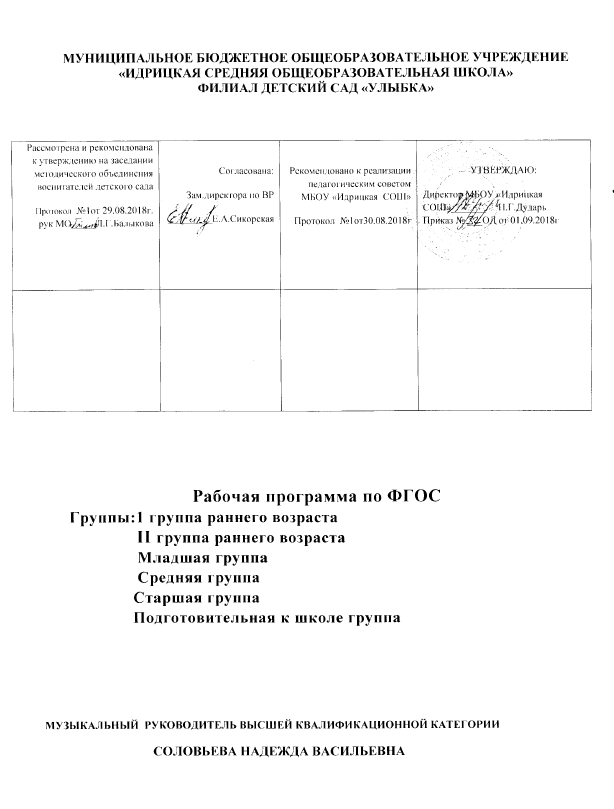 СодержаниеI.Целевой раздел рабочей программы1.1. Пояснительная запискаГосударственное бюджетное дошкольное образовательное учреждение Идрицкий сад «Улыбка» Детский сад работает по 5-ти дневной недели с 7.00 до 19.00 (12 часовое пребывание детей).Комплектование групп осуществляется детьми от 1,5 до 7 лет по возрастному принципу. Организация детской деятельности осуществляется с учетом возраста и пола. В Дошкольном образовательном учреждении (далее МБДОУ САД »УЛЫБКА») функционирует 6 групп:2 группы общеобразовательной  направленности для  детей раннего возраста от 1,5 до 3х лет, 4 группы общеобразовательной  направленности для детей дошкольного возраста от 3 до 7 лет, .Рабочая программа музыкального  руководителя по  художественно-эстетическому развитию  разработана в соответствии с Законом РФ «Об образовании в РФ» (от 29.12.2012 № 273-ФЗ), Федеральным государственным образовательным стандартом дошкольного образования, адаптированной основной образовательной программой МБДОУ Идрицкий сад «УЛЫБКА»  разработанной и утвержденной образовательной организацией. Рабочая программа является нормативно-управленческим документом, определяющим комплекс основных характеристик дошкольного образования: объем содержание образования  планируемые результаты (целевые ориентиры дошкольного образования) особенности организации образовательного процесса  	МБДОУ Идрицкий сад «Улыбка»    осуществляет деятельность по – художественно-эстетическому развитию детей  	Приоритетным направлением деятельности образовательного учреждения по реализации рабочей программы дошкольного образования является: охрана и укрепление здоровья воспитанников, их всестороннее художественно-эстетическое развитие с учетом возрастных и индивидуальных особенностей детей. Особенности осуществления образовательного процесса	Рабочая программа определяет содержание и организацию образовательного процесса для детей дошкольного возраста и направлена на формирование художественно-эстетической культуры, личностных качеств, сохранение и укрепление здоровья детей.                                                     	Рабочая программа соответствует: принципу развивающего образования, целью которого является развитие ребенка;сочетает принципы научной обоснованности и практической применимости (содержание программы соответствует основным положениям возрастной психологии и дошкольной педагогики);соответствует критериям полноты, необходимости и достаточности (позволять решать поставленные цели и задачи только на необходимом и достаточном материале, максимально приближаться к разумному “минимуму”);обеспечивает единство воспитательных, развивающих и обучающих целей и задач процесса образования детей дошкольного возраста, в процессе реализации которых формируются такие знания, умения и навыки, которые имеют непосредственное отношение к развитию детей дошкольного возраста;строится с учетом принципа интеграции образовательных областей в соответствии с возрастными возможностями и особенностями воспитанников, спецификой и возможностями образовательных областей;основываться на комплексно-тематическом принципе построения образовательного процесса;предусматривать решение программных образовательных задач в совместной деятельности взрослого и детей и самостоятельной деятельности детей не только в рамках непосредственно образовательной деятельности, но и при проведении режимных моментов в соответствии со спецификой дошкольного образования;построение образовательного процесса осуществлено на адекватных возрасту формах работы с детьми. Основной формой работы с детьми дошкольного возраста и ведущим видом деятельности для них является игра.В дошкольном образовательном учреждении функционирует 6 групп:Группа раннего возраста (1.5до2 лет) - одна группа.2  группа раннего возраста (2-3 года) – одна группа.II младшая группа (3-4 года) - одна группаСредняя группа(4-5 лет)Старшая группа (5-6 лет) – одна  группы. Подготовительная группа (6-7 лет) одна группа.Организация детской жизнедеятельности осуществляется с учетом индивидуальных особенностей и потребностей, возраста и пола.Данные о состоянии здоровья воспитанников определяют основные приоритеты в реализации образовательной программы в области  художественно-эстетическогоразвития.1.1.1 Цель и задачи Рабочей программыII Содержательный раздел рабочей программы.2.1. Содержание образовательной работы с детьми.I ,2 группы раннего возрастаII Младшая группа от 3 до 4 лет.	Средняя группаСтаршая группаПодготовительные  группы2.2. Система педагогической диагностики (мониторинга)  достижения детьми планируемых  результатов освоения основной адаптированной программы дошкольного образования (во всех группах)2.3. Организация и формы взаимодействия с родителями (законными представителями) воспитанников3. Организационный раздел рабочей программы.3.1. Структура реализации образовательной деятельности 3.2.Максимально допустимая образовательная нагрузка воспитанников группы (занятия по музыкальному развитию)(в соответствии с требованиями СанПиН, утв. Постановлением Главного государственного санитарного врача РФ от 15. 05. 2013 г. № 26)3.3. Создание развивающей предметно- пространственной среды 3.4. Методическое обеспечение образовательной деятельности (список литературы, ЭОР, др.)Дополнительная программа художественной направленности» Ритмическая мозаика»ПОЯСНИТЕЛЬНАЯ ЗАПИСКАИнтонация, мелодия, лад, ритм, гармония отражают окружающую нас действительность-природу, мир человеческих чувств, историю, будущее человечества.В. СухомлинскийДошкольный возраст - один из наиболее ответственных периодов в жизни каждого человека. Именно в эти годы закладываются основы здоровья, гармоничного умственного, нравственного и физического развития ребенка, формируется личность человека.В период от трех до семи лет ребенок интенсивно растет и развивается, движения становятся его потребностью, поэтому физическое воспитание особенно важно в этот возрастной период.В последнее время в дошкольных учреждениях все чаще стали применять нетрадиционные средства физического воспитания детей: упражнения ритмической гимнастики, игрового стретчинга, танцев и другие. Наиболее популярной является ритмическая гимнастика, истоки которой берут свое начало в глубокой древности.В настоящее время существует много ритмопластических направлений, и одно из наиболее доступных, эффективных и эмоциональных - это танцевально - ритмическая гимнастика.• Доступность этого вида основывается на простых общеразвивающих упражнениях.• Эффективность - в ее разностороннем воздействии на опорно-двигательный аппарат, сердечно-сосудистую, дыхательную и нервную систему человека.• Эмоциональность достигается не только музыкальным сопровождением и элементами танца, входящими в упражнения танцевально-ритмической гимнастики, но и образными упражнениями, сюжетными композициями, которые отвечают возрастным особенностям дошкольников, склонных к подражанию, копированию действий человека и животных.В этой связи актуальной становится проблема разработки программы с использованием нетрадиционных разнообразных форм, средств методов физического, эстетического и музыкального воспитания детей с учетом ФГТ.Кружок дополнительного образования «Ритмическая мозаика» работает по А. И.Бурениной « Ритмическая мозаика» программе по ритмической пластике для детей 3–7 лет, и здание третье, переработанное и дополненное в соответствии с ФГТПрограмма направлена на целостное развитие личности детей от 3-х до 7-и лет. Новая редакция разработана в контексте ФГТ, включает все необходимые разделы: содержание психолого-педагогической работы с детьми на основе музыкально-ритмической деятельности, рекомендации к организации педагогического процесса, планированию работы и проведению мониторинга.Возраст детей и срок реализации программы.Курс программы рассчитан на 1 год - проведение занятий 1 раз в неделю (общий объём – 36 занятий в год).Программа рассчитана на детей старшего дошкольного возраста (5-6 лет)Форма работы:Групповая, работа с подгруппой/ индивидуально.В соответствии с ФГТ Программа опирается на научные принципы ее построения, что учитывается при организации образовательного процесса:•  принцип развивающего образования, целью которого является развитие ребенка. Развивающий характер образования реализуется через деятельность каждого ребенка в зоне его ближайшего развития;•  сочетание принципа научной обоснованности и практической применимости. Содержание программы соответствует основным положениям возрастной психологии и дошкольной педагогики;•  соответствие критериям полноты, необходимости и достаточности, то есть позволять решать поставленные цели и задачи только на необходимом и достаточном материале, максимально приближаться к разумному «минимуму»;•  единство воспитательных, развивающих и обучающих целей и задач процесса образования детей дошкольного возраста, в процессе реализации которых формируются такие знания, умения и навыки, которые имеют непосредственное отношение к развитию детей дошкольного возраста;•  принцип интеграции образовательных областей (физическая культура, здоровье, безопасность, социализация, труд, познание, коммуникация, чтение художественной литературы, художественное творчество, музыка) в соответствии с возрастными возможностями и особенностями воспитанников, спецификой и возможностями образовательных областей;•  принципы гуманизации, дифференциации и индивидуализации, непрерывности и системности образования.Отражение принципа гуманизации в образовательной программе означает:— признание уникальности и неповторимости личности каждого ребенка;— признание неограниченных возможностей развития личного потенциала каждого ребенка;— уважение к личности ребенка со стороны всех участников образовательного процесса.•  Дифференциация и индивидуализация воспитания и обучения обеспечивает развитие ребенка в соответствии с его склонностями, интересами и возможностями. Осуществляется этот принцип учитывая индивидуальные особенности развития ребенка.•  Принцип последовательности и систематичности. Последовательность при обучении детей движениям, подбор и сочетание нового материала с повторением и закреплением усвоенного, распределение физической нагрузки на детский организм на протяжении всего занятия. При подборе тех или иных упражнений следует не только учитывать достигнутый детьми уровень двигательных умений, но и предусматривать повышение требований к качественным показателям движений. Это необходимо для того, чтобы постоянно совершенствовать движения, не задерживать хода развития двигательных функций. Каждое новое движение следует предлагать после достаточно прочного усвоения сходного с ним, но более простого.•  Принцип учёта возрастных и индивидуальных особенностей детей.•  При организации двигательной активности детей следует учитывать их возрастные особенности. Развитие двигательной активности детей обязательно требует индивидуального похода. Педагог должен ориентироваться на состояние здоровья каждого ребёнка. В процессе выполнения упражнений необходимо наблюдать за самочувствием детей, варьировать содержание занятий в соответствии с индивидуальными особенностями каждого ребёнка. Очень важно соблюдать баланс: так, более сложные упражнения следует чередовать с менее сложными.•  Принцип оздоровительной направленности, обеспечивающий оптимизацию двигательной активности детей, укрепление здоровья, совершенствование физиологических и психических функций организма.•  Принцип- развивающий эффект. Этот принцип требует соблюдения повторяемости и постепенности педагогических воздействий (многократное выполнение нагрузки как в рамках одного занятия, так и системы занятий; постепенное наращивание развивающе-тренирующих воздействий – планомерное увеличение и обновление заданий в сторону их усложнения, увеличения объема и интенсивности нагрузки по мере роста функциональных возможностей организма).Содержание реализации программы.Цель:развитие ребенка, формирование средствами музыки и ритмических движений разнообразных умений, способностей, качеств личности.Приоритетные задачи:развитие способности к выразительному, одухотворенному исполнению движений, умения импровизировать под незнакомую музыку, формирование адекватной оценки и самооценки.Основные задачи:I. Развитие музыкальности:•  воспитание интереса и любви к музыке, потребности слушать знакомые и новые музыкальные произведения, двигаться под музыку, узнавать, что это за произведения и кто их написал;•  обогащение слушательского опыта разнообразными по стилю и жанру музыкальными сочинениями;•  развитие умения выражать в движении характер музыки и ее настроение, передавая как контрасты, передавать основные средства музыкальной выразительности: темп — разнообразный, а также ускорения и замедления; динамику, метроритм.•  развитие способности различать жанр произведения — плясовая (вальс, полька, старинный и современный танец); песня (песня-марш, песня-танец и др.), марш, разный по характеру, и выражать это в соответствующих движениях.II.  Развитие двигательных качеств и умений:Развитие способности передавать в пластике музыкальный образ, используя перечисленные ниже виды движений.Основные:ходьба — бодрая, спокойная, на полупальцах, на носках, на пятках, пружинящим, топающим шагом, "с каблучка", вперед и назад (спиной), с высоким подниманием колена (высокий шаг), ходьба на четвереньках, "гусиным" шагом, с ускорением и замедлением;бег — легкий, ритмичный, передающий различный образ, а также высокий, широкий, острый, пружинящий бег;прыжковые движения — на одной, на двух ногах на месте и с различными вариациями, с продвижением вперед, различные виды галопа (прямой галоп, боковой галоп), поскок "легкий" и "сильный" и др.;общеразвивающие упражненияна различные группы мышц и различный характер, способ движения (упражнения на плавность движений, махи, пружинность) ; упражнения на развитие гибкости и пластичности, точности и ловкости движений, координации рук и ног;имитационные движенияразличные образно-игровые движения, раскрывающие понятный детям образ, настроение или состояние, динамику настроений, а также ощущения тяжести или легкости, разной среды — " в воде", "в воздухе" и т. д.);плясовые движенияэлементы народных плясок и детского бального танца, доступные по координации, танцевальные упражнения, включающие асимметрию из современных ритмических танцев, а также разнонаправленные движения для рук и ног, сложные циклические виды движений: шаг польки, переменный шаг, шаг с притопом и др.Ш. Развитие творческих способностей:•  развитие умений сочинять несложные плясовые движения и их комбинации;•  формирование умений исполнять знакомые движения в игровых ситуациях, под другую музыку, импровизировать в драматизации, самостоятельно создавая пластический образ;•  развитие воображения, фантазии, умения находить свои, оригинальные движения для выражения характера музыки, умение оценивать свои творческие проявления и давать оценку другим детям.IV. Развитие и тренировка психических процессов:•  тренировка подвижности (лабильности) нервных процессов — умение изменять движения в соответствии с различным темпом, ритмом и формой музыкального произведения — по фразам;•  развитие восприятия, внимания, воли, памяти, мышления — на основе усложнения заданий (увеличение объема движений, продолжительности звучания музыки, разнообразия сочетаний упражнений и т. д.);•  развитие умения выражать различные эмоции в мимике и пантомимике: радость, грусть, страх, тревога, и т. д., разнообразные по характеру настроения,V. Развитие нравственно-коммуникативных качеств личности:•  воспитание умения сочувствовать, сопереживать другим людям и животным, игровым персонажам;•  воспитание потребности научить младших детей тем упражнениям, которые уже освоены; умение проводить совместные игры-занятия с младшими детьми;•  воспитание чувства такта, умения вести себя в группе во время занятий;•  воспитание культурных привычек в процессе группового общения с детьми и взрослыми, выполнять все правила без подсказки взрослых.Интеграция содержания образовательной областиПримерные виды интеграции области «Музыка»Образовательная область	Задачи, содержание и средства организации образовательного процесса«Здоровье»	Развивать физические качества, для музыкально-ритмической деятельности. Осуществлять постоянный контроль за выработкой правильной осанки«Безопасность»	Развивать умения безопасного пользования техническими средствами, носителями музыки, вспомогательными предметами для танца. Формировать правила безопасности на занятиях«Социализация»	Осуществлять эмоционально-чувственное познание мира, реализовывать первые опыты взаимодействия с музыкой, обогащать индивидуальный культурный опыт, налаживать социальные контакты и коммуникации, практиковаться в способах самовыражения, первых опытах творчества; Формировать доброжелательное отношение друг к другу. Создавать игровые ситуации, способствующие формированию внимательного, заботливого отношения к окружающим. Сообщать детям разнообразные, касающиеся непосредственно их сведения, о происшедших с ним изменениях (сейчас умеешь правильно и красиво двигаться«Познание»	Освоение музыкально-сенсорных предэталонов звука, обогащение элементарных музыковедческих представлений. Знакомство с историей танца, ритмическими движениями разных танцев.«Коммуникация»	Подсказывать детям образцы обращения ко взрослым, зашедшим в группу («Скажите: «Проходите, пожалуйста», Формировать потребность делиться своими впечатлениями с воспитателями и родителями. Поощрять желание задавать вопросы воспитателю и сверстникам. Продолжать развивать и активизировать словарный запас детей.«Чтение художественной литературы»Использование литературных произведений как иллюстраций к музыкальным образам. Игры и упражнения под тексты стихотворений, потешек.Перспективный план кружка «Ритмическая мозаика»старшая группа (5-6 лет)Период прохождения материала	Программное содержание	РепертуарСентябрьОктябрьНоябрьДекабрь	Поддерживать увлечение занятиями музыкой и пластикой.Развивать художественно - творческие способности развитие умения передавать основные средства музыкальной выразительности: темп — разнообразный, а также ускорения и замедления; динамику (усиление и уменьшение звучания, разнообразие динамических оттенков); регистр (высокий, средний, низкий); метроритм (разнообразный, в том числе и синкопы); различать 2-3-частную форму произведения (с малоконтрастными по характеру частями), а также вариации, рондо;развитие способности различать жанр произведения — плясовая.Ходьба — бодрая, спокойная, на полупальцах, на носках, на пятках, пружинящим, топающим шагом, "с каблучка", вперед и назад (спиной), с высоким подниманием колена (высокий шаг), ходьба на четвереньках, "гусиным" шагом, с ускорением и замедлением;Бег — легкий, ритмичный, передающий различный образ, а также высокий, широкий, острый, пружинящий бег;прыжковые движения — на одной, на двух ногах на месте и с различными вариациями, с продвижением вперед, различные виды галопа	Танцевальные композиции:1.Повторение репертуара II уровня сложности2. «Марш» с флажками3. «Полкис» парный танец4. «Елочки» новогодний танец5. «Звонкие ложки»с ложками6. «Рок-н-ролл»Музыкально-дидактические игры:«Веселые жмурки» развитие слуха и координации движений «Змейка» «Танцуйте сидя»ЯнварьФевральМартАпрельМай	Изучение элементов народных плясок и детского бального танца, доступные по координации, танцевальные упражнения, включающие асимметрию из современных ритмических танцев, а также разнонаправленные движения для рук и ног, сложные циклические виды движений: шаг польки, переменный шаг, шаг с притопом и др.Развитие воображения, фантазии, умения находить свои, оригинальные движения для выражения характера музыки, умение оценивать свои творческие проявления и давать оценку другим детям.Развитие восприятия, внимания, воли, памяти, мышления — на основе усложнения заданий (увеличение объема движений, продолжительности звучания музыки, разнообразия сочетаний упражнений и т. д.);	Танцевальные композиции:8. «Волшебный цветок»9. «Танец с обручами» пластический этюд10. «Менуэт»11. «Танец цветов и бабочек»12. «Песенка о лете»Музыкально-дидактические и ритмические игры.Подготовка к отчетному концертуСписок используемой литературы1. Буренина А. И. Ритмическая мозаика 3: (Программа по ритмической пластике для детей дошкольного и младшего школьного возраста). — Издание переработанное и дополненное в соответствии с ФГТ— СПб.: ЛОИРО, 20с.Дополнение:2. «Практическое пособие по хореографии» для музыкальных руководителей дошкольных учреждений и начальной школы. Шалар Т. О.2004г.3. «Музыкально-двигательные упражнения в детском саду» книга для воспитателя и музыкального руководителя детского сада Раевская Е. П.3 издание, дораб. – М.:»Просвещение»,1991г.№ п/пОглавление рабочей программыСтраницаIЦелевой раздел рабочей программы1.1Пояснительная записка41.1.1Цель и задачи61.1.2Принципы и подходы к формированию рабочей программы91.1.3Краткая психолого-педагогическая характеристика особенностей психофизического развития детей (по возрастам)101.1.4Основания разработки рабочей программы (документы и программно-методические материалы)121.1.5Целевые ориентиры освоения воспитанниками группы образовательной программы (по  художественно –эстетическому   развитию воспитанников)13IIСодержательный раздел рабочей программы2.1Содержание образовательной работы с детьми152.2Система педагогической диагностики (мониторинга)  достижения детьми планируемых  результатов освоения основной адаптированной программы дошкольного образования по  художественно –эстетическому развитию воспитанников (во всех группах)852.3Организация и формы взаимодействия с родителями (законными представителями) воспитанников86IIIОрганизационный раздел рабочей программы3.1Структура реализации образовательной деятельности903.2Максимально допустимая образовательная нагрузка воспитанников группы (занятия по физическому развитию)1003.3Создание развивающей предметно- пространственной среды1013.4Методическое обеспечение образовательной деятельности (список литературы, ЭОР, др.)104ПРИЛОЖЕНИЕГруппаВозрастной составГруппа здоровьяГендерные особенностиНаполняемость (151 ребенок)Ранний возраст ««Звездочка»1,5-2 годаI –4II –  4 III –2Мальчики-6Девочки - 410II  группа раннего возраста«Пчелка»2-3 годаI –2II –12III –1Мальчики-8Девочки - 7  153 группа младшего возраста»светлячок»3-4 годаI –6II –16Мальчики-12Девочки -1022средняя группа«Колокольчик»4-5 летI –10II –10III – 3Мальчики-11Девочки -1223Старшая группа»»ТЕРЕМОК»5-6 летI –2II –14III –1Мальчики-8Девочки -917подготовительная группа «Цветничок»6-7 летI –3II –8III –2Мальчики-8Девочки -513Цель Создать благоприятные условия для полноценного проживания ребенка дошкольного детства, формирование основной базовой культуры личности, всестороннее развитие психических и физических качеств в соответствии с возрастными и индивидуальными способностями, подготовка к жизни в современном обществе, к обучению в школе, обеспечение жизнедеятельности дошкольника. Реализация содержания программы дошкольного образования по художественно-эстетического развитию воспитанников. Приобщение к музыкальному искусству, посредством музыкально-художественной деятельности. Создать благоприятные условия для полноценного проживания ребенка дошкольного детства, формирование основной базовой культуры личности, всестороннее развитие психических и физических качеств в соответствии с возрастными и индивидуальными способностями, подготовка к жизни в современном обществе, к обучению в школе, обеспечение жизнедеятельности дошкольника. Реализация содержания программы дошкольного образования по художественно-эстетического развитию воспитанников. Приобщение к музыкальному искусству, посредством музыкально-художественной деятельности.Задачи- объединение обучения и воспитания в целостный образовательный процесс на основе духовно-нравственных и социокультурных ценностей и принятых в обществе правил, и норм поведения в интересах человека, семьи, общества.- обеспечение преемственных целей, задач и содержание образования, реализуемых в рамках образовательных программ различных уровней.- развивать эстетический вкус, творческую инициативу, приобщать к русским народным традициям, к красоте русской природы.- знакомить с творчеством русских, советских и зарубежных композиторов.- развивать ладотональный, ритмический, тембровой и динамический слух.-обеспечение равных возможностей для полноценного развития каждого ребенка в период дошкольного детства независимо от места жительства, пола, нации, языка, социального статуса, психофизических и других особенностей детей. - объединение обучения и воспитания в целостный образовательный процесс на основе духовно-нравственных и социокультурных ценностей и принятых в обществе правил, и норм поведения в интересах человека, семьи, общества.- обеспечение преемственных целей, задач и содержание образования, реализуемых в рамках образовательных программ различных уровней.- развивать эстетический вкус, творческую инициативу, приобщать к русским народным традициям, к красоте русской природы.- знакомить с творчеством русских, советских и зарубежных композиторов.- развивать ладотональный, ритмический, тембровой и динамический слух.-обеспечение равных возможностей для полноценного развития каждого ребенка в период дошкольного детства независимо от места жительства, пола, нации, языка, социального статуса, психофизических и других особенностей детей. 1.1.2 Принципы и подходы к формированию рабочей программы1.1.2 Принципы и подходы к формированию рабочей программы1.1.2 Принципы и подходы к формированию рабочей программыПринципы и подходы к формированию рабочей программыОсновные принципы:- полноценное проживание ребенка всех этапов детства. (младенческий, ранний, дошкольный возраст)- недопустимость искусственного ускорения или замедления темпов развития.- гуманистический характер взаимодействия взрослых-родителей (законных представителей),-Организация образовательного процесса с учетом этнокультурной ситуацией развития детей на основе уважения к различным национальным культурам. Приобщение детей к социокультурным нормам, традициям, семьи, общества и государства.-Соответствие  принципу  развивающего  образования,целью  которого  является  развитие  ребенка.-Сочетание принципов  научной  обоснованности и практической применимости; соответствия  критериям  полноты, необходимости  и  достаточности;-  обеспечения  единства  воспитательных,  развивающих,обучающих  целей  и  задач  процесса  образования  детей  дошкольного  возраста.- Построение  образовательного  процесса на  адекватных возрасту  формах  работы с детьми.-Решение программно-образовательных  задач  в  совместной  деятельности  взрослых и детей и самостоятельной  деятельности детей  не  только в  рамках непосредственно образовательной  деятельности,но и  при проведении  режимных  моментов.- учет принципа  интеграции  образовательных  областей  в  соответствии  с  возрастными  особенностями и  возможностями воспитанников.-соответствие  комплексно-тематическому  принципу построения  образовательного  процесса.- Принцип  приоритетности  эмоционально-чувственного  развития, как  основа духовно-нравственного  воспитания.Основные принципы:- полноценное проживание ребенка всех этапов детства. (младенческий, ранний, дошкольный возраст)- недопустимость искусственного ускорения или замедления темпов развития.- гуманистический характер взаимодействия взрослых-родителей (законных представителей),-Организация образовательного процесса с учетом этнокультурной ситуацией развития детей на основе уважения к различным национальным культурам. Приобщение детей к социокультурным нормам, традициям, семьи, общества и государства.-Соответствие  принципу  развивающего  образования,целью  которого  является  развитие  ребенка.-Сочетание принципов  научной  обоснованности и практической применимости; соответствия  критериям  полноты, необходимости  и  достаточности;-  обеспечения  единства  воспитательных,  развивающих,обучающих  целей  и  задач  процесса  образования  детей  дошкольного  возраста.- Построение  образовательного  процесса на  адекватных возрасту  формах  работы с детьми.-Решение программно-образовательных  задач  в  совместной  деятельности  взрослых и детей и самостоятельной  деятельности детей  не  только в  рамках непосредственно образовательной  деятельности,но и  при проведении  режимных  моментов.- учет принципа  интеграции  образовательных  областей  в  соответствии  с  возрастными  особенностями и  возможностями воспитанников.-соответствие  комплексно-тематическому  принципу построения  образовательного  процесса.- Принцип  приоритетности  эмоционально-чувственного  развития, как  основа духовно-нравственного  воспитания.1.1.3 Краткая психолого-педагогическая характеристика особенностей психофизиологического развития детей (группы)1.1.3 Краткая психолого-педагогическая характеристика особенностей психофизиологического развития детей (группы)1.1.3 Краткая психолого-педагогическая характеристика особенностей психофизиологического развития детей (группы)Краткая психолого-педагогическая характеристика особенностей психофизиологического развития детей (по возрастам)ВОЗРАСТНЫЕ ОСОБЕННОСТИ ДЕТЕЙ РАННЕГО ВОЗРАСТА  С 1.5-3 ЛЕТ.Ранний возраст наиболее значим для формирования базовых характеристик личности и наиболее уязвим для внешних неблагоприятных факторов, влияющих на развитие. Ведущей деятельностью в младенческом возраст является непосредственное эмоциональное общение с близким человеком. При необходимом уходе за малышом, создании благоприятной атмосферы безопасности, эмоционального комфорта предсказуемости ситуаций у ребенка возникает одна из важнейших личностных характеристик-базовое доверие к окружающему миру и потребность в общении с людьми музыкальности детей. Этот возраст характеризует возрастающей самостоятельностью ребенка, бурным развитием речи, движения, восприятие у малыша формируется «схема тела» - ощущения собственного тела, сотканного из ощущений глубокой чувствительности, вестибулярных, тактильных и иных ощущений. Содержание образовательной области «музыка» направлено на достижение развития ьновоспринимать музыку через решение следующих задач:- развитие музыкально-художественной деятельности.-приобщение к музыкальному искусству.- развивать умение слушать внимательно спокойную и бодрую музыку, музыкальные пьесы, песни различного характера, понимать о ком, о чем поется, эмоционально реагировать на содержание.- вызывать активность при подпевании песен. - Формировать способность воспринимать и воспроизводить движения. ВОЗРАСТНЫЕ ОСОБЕННОСТИ ДЕТЕЙ  МЛАДШЕГО  ДОШКОЛЬНОГО  ВОЗРАСТА( 3-4 ГОДА.)Содержанием музыкального воспитания  детейданного возраста является приобщения  их к разным видам  музыкальной  деятельности, формирование  интереса  к  музыке,  элементарныхмузыкальных способностей и  освоение  некоторых  исполнительских  навыков. В этот период, прежде  всего  формируется восприятие  музыки,  характеризующееся  эмоциональной  отзывчивостью  на  произведения. Маленький ребенок воспринимает музыкальное произведения в целом. Постепенно он начинает слышать и вычленять выразительную интонацию, изобразительные моменты, потом дифференцирует части произведения. Исполнительская деятельность у детей данного возраста лишь начинает свое становление. Голосовой аппарат еще не сформирован, голосовая мышца не развита, связки тонкие, короткие. Голос ребенка не сильный, дыхание слабое, поверхностное.  Репертуар должен отличаться доступностью текста и мелодии. Поскольку малыши обладают непроизвольным вниманием, весь процесс обучения надо организовать так, чтобы он воздействовал на чувства и интересы детей.  Дети проявляют эмоциональную отзывчивость на использование игровых приемов и доступного материала. Приобщение детей к музыке происходит и в сфере музыкально-ритмической деятельности, посредствам доступных и интересных упражнений, музыкальных игр, танцев и хороводов, помогающих ребенку лучше чувствовать и полюбить музыку. Особое внимание на музыкальных занятиях уделяется игре на детских музыкальных инструментах, где дети открывают для себя мир музыкальных звуков, различают красоту звучания различных инструментов. Специально подобранный музыкальный материал позволяет обеспечить рациональное сочетание и смену видов музыкальной деятельности, предупредить утомляемость и сохранить активность ребенка на занятиях. Все занятия строятся в форме сотрудничества, дети становятся активными участниками музыкально-образовательного процесса. Учет качества усвоения программного материала осуществляется внешним контролем со стороны педагога музыканта и нормативным способом.ВОЗРАСТНЫЕ ОСОБЕННОСТИ ДЕТЕЙ  СРЕДНЕГО  ДОШКОЛЬНОГО  ВОЗРАСТА ( 4-5 года).   Дети средней группы уже имеют достаточный опыт, благодаря которому начинают активно включаться в разные виды музыкальной деятельности: слушание музыки, пение, музыкально-ритмические движения, игру на детских музыкальных инструментах и творчество.Занятия являются основной формой обучения. Задания, которые дают детям более сложные и требуют сосредоточенности и осознанности действий, хотя сохраняется игровой и развлекательный характер обучения. В этом возрасте возникают первые эстетические чувства, которые проявляются при восприятии музыки, подпевании, участие в игре или пляске и выражаются в эмоциональном отношении ребенка к тому, что он делает. Поэтому приоритетными задачами являются умение вслушиваться в музыку, запоминать и эмоционально реагировать на нее, связывать движения с музыкой в музыкально-ритмических движениях. Эстетических чувств. ОСОБЕННОСТИ ДЕТЕЙ СТАРШЕГО ДОШКОЛЬНОГО ВОЗРАСТА  С 5-7 ЛЕТУ детей старшего  дошкольного  возраста  появляется  интерес  к  музыкальной  грамоте,  стремление  выразительно  исполнить  песню,  танец,  проявлять  творчество,  желание  высказать  свое  мнение  об услышанном,  проявляют  повышенный  интерес  к импровизации  и  сочинительству. При организации занятий  необходимо  учитывать  следующее:- восприятие с музыкой  происходит  как диалог  с  композитором,  как  переживание  определенного  эмоционального  состояния  и эстетических  чувств.- воплощение переживаемого в творческой деятельности дошкольника является обязательным, синтезируя у него имеющийся художественный опыт, ребенок испытывает потребность выразить свои переживания и фантазии в объективной форме.  Известно, чем богаче художественный опыт дошкольника, тем выразительнее его творчество, тем точнее критерии оценки.- осознание эстетических эмоций, связанных с музыкой, означает в конечном счете развитие музыкального вкуса и сознания, которое зависит от педагога, организующего работу так, чтобы ребенок почувствовал образ и смог передать его с помощью разных видов музыкально-художественной деятельности.     ВОЗРАСТНЫЕ ОСОБЕННОСТИ ДЕТЕЙ РАННЕГО ВОЗРАСТА  С 1.5-3 ЛЕТ.Ранний возраст наиболее значим для формирования базовых характеристик личности и наиболее уязвим для внешних неблагоприятных факторов, влияющих на развитие. Ведущей деятельностью в младенческом возраст является непосредственное эмоциональное общение с близким человеком. При необходимом уходе за малышом, создании благоприятной атмосферы безопасности, эмоционального комфорта предсказуемости ситуаций у ребенка возникает одна из важнейших личностных характеристик-базовое доверие к окружающему миру и потребность в общении с людьми музыкальности детей. Этот возраст характеризует возрастающей самостоятельностью ребенка, бурным развитием речи, движения, восприятие у малыша формируется «схема тела» - ощущения собственного тела, сотканного из ощущений глубокой чувствительности, вестибулярных, тактильных и иных ощущений. Содержание образовательной области «музыка» направлено на достижение развития ьновоспринимать музыку через решение следующих задач:- развитие музыкально-художественной деятельности.-приобщение к музыкальному искусству.- развивать умение слушать внимательно спокойную и бодрую музыку, музыкальные пьесы, песни различного характера, понимать о ком, о чем поется, эмоционально реагировать на содержание.- вызывать активность при подпевании песен. - Формировать способность воспринимать и воспроизводить движения. ВОЗРАСТНЫЕ ОСОБЕННОСТИ ДЕТЕЙ  МЛАДШЕГО  ДОШКОЛЬНОГО  ВОЗРАСТА( 3-4 ГОДА.)Содержанием музыкального воспитания  детейданного возраста является приобщения  их к разным видам  музыкальной  деятельности, формирование  интереса  к  музыке,  элементарныхмузыкальных способностей и  освоение  некоторых  исполнительских  навыков. В этот период, прежде  всего  формируется восприятие  музыки,  характеризующееся  эмоциональной  отзывчивостью  на  произведения. Маленький ребенок воспринимает музыкальное произведения в целом. Постепенно он начинает слышать и вычленять выразительную интонацию, изобразительные моменты, потом дифференцирует части произведения. Исполнительская деятельность у детей данного возраста лишь начинает свое становление. Голосовой аппарат еще не сформирован, голосовая мышца не развита, связки тонкие, короткие. Голос ребенка не сильный, дыхание слабое, поверхностное.  Репертуар должен отличаться доступностью текста и мелодии. Поскольку малыши обладают непроизвольным вниманием, весь процесс обучения надо организовать так, чтобы он воздействовал на чувства и интересы детей.  Дети проявляют эмоциональную отзывчивость на использование игровых приемов и доступного материала. Приобщение детей к музыке происходит и в сфере музыкально-ритмической деятельности, посредствам доступных и интересных упражнений, музыкальных игр, танцев и хороводов, помогающих ребенку лучше чувствовать и полюбить музыку. Особое внимание на музыкальных занятиях уделяется игре на детских музыкальных инструментах, где дети открывают для себя мир музыкальных звуков, различают красоту звучания различных инструментов. Специально подобранный музыкальный материал позволяет обеспечить рациональное сочетание и смену видов музыкальной деятельности, предупредить утомляемость и сохранить активность ребенка на занятиях. Все занятия строятся в форме сотрудничества, дети становятся активными участниками музыкально-образовательного процесса. Учет качества усвоения программного материала осуществляется внешним контролем со стороны педагога музыканта и нормативным способом.ВОЗРАСТНЫЕ ОСОБЕННОСТИ ДЕТЕЙ  СРЕДНЕГО  ДОШКОЛЬНОГО  ВОЗРАСТА ( 4-5 года).   Дети средней группы уже имеют достаточный опыт, благодаря которому начинают активно включаться в разные виды музыкальной деятельности: слушание музыки, пение, музыкально-ритмические движения, игру на детских музыкальных инструментах и творчество.Занятия являются основной формой обучения. Задания, которые дают детям более сложные и требуют сосредоточенности и осознанности действий, хотя сохраняется игровой и развлекательный характер обучения. В этом возрасте возникают первые эстетические чувства, которые проявляются при восприятии музыки, подпевании, участие в игре или пляске и выражаются в эмоциональном отношении ребенка к тому, что он делает. Поэтому приоритетными задачами являются умение вслушиваться в музыку, запоминать и эмоционально реагировать на нее, связывать движения с музыкой в музыкально-ритмических движениях. Эстетических чувств. ОСОБЕННОСТИ ДЕТЕЙ СТАРШЕГО ДОШКОЛЬНОГО ВОЗРАСТА  С 5-7 ЛЕТУ детей старшего  дошкольного  возраста  появляется  интерес  к  музыкальной  грамоте,  стремление  выразительно  исполнить  песню,  танец,  проявлять  творчество,  желание  высказать  свое  мнение  об услышанном,  проявляют  повышенный  интерес  к импровизации  и  сочинительству. При организации занятий  необходимо  учитывать  следующее:- восприятие с музыкой  происходит  как диалог  с  композитором,  как  переживание  определенного  эмоционального  состояния  и эстетических  чувств.- воплощение переживаемого в творческой деятельности дошкольника является обязательным, синтезируя у него имеющийся художественный опыт, ребенок испытывает потребность выразить свои переживания и фантазии в объективной форме.  Известно, чем богаче художественный опыт дошкольника, тем выразительнее его творчество, тем точнее критерии оценки.- осознание эстетических эмоций, связанных с музыкой, означает в конечном счете развитие музыкального вкуса и сознания, которое зависит от педагога, организующего работу так, чтобы ребенок почувствовал образ и смог передать его с помощью разных видов музыкально-художественной деятельности.     1.1.4 Основания разработки рабочей программы (документы и программно-методические материалы)1.1.4 Основания разработки рабочей программы (документы и программно-методические материалы)Основания разработки рабочей программы (документы и программно-методические материалы)ЗАКОНЫ РОССИЙСКОЙ ФЕДЕРАЦИИ:- Федеральный государственный образовательный стандарт дошкольного образования (приказ МОиН РФ от 17.10.2013 № 1155)-Федеральный закон «Об образовании в Российской Федерации» от 29. 12 2012 года №273-ФЗ- Конституция Р.Ф. от12. 12. 1993 года (с изменениями и дополнениями)- Семейный кодекс Р.Ф. от18.12.1995года №223 (сизменениями и дополнениями).- Федеральный закон от 24 07 1998года: «об основных гарантиях прав ребенка в Российской Федерации» (с изменениями и дополнениями).ДОКУМЕНТЫ МИНИСТЕРСТВА ОБРАЗОВАНИЯ И НАУКИ Р. Ф.- Приказ Министерства Образования и Науки Р.Ф. от 27 октября 2011 года№2562 Москва, зарегистрирован в МИНЮСТЕ Р.Ф. 18 января 2012 года «об Утверждении Типового положения о дошкольных образовательных учреждениях»- приказ МИНОБРНАУКИ России №1155 от 17.10. 2013 года «об утверждении Федерального Государственного Образовательного Стандарта дошкольного образования» (ФГОС ДО) (зарегистрирован в МИНСТЕ России 14.11.2013 года № 303841.ДОКУМЕНТЫ ФЕДЕРАЛЬНЫХ СЛУЖБ-концепция содержания непрерывного Образования (дошкольное и начальное звено) (утверждена ФКС по общему образованию МОРФ17. 06. 2003 года.РЕГИОНАЛЬНЫЕ ДОКУМЕНТЫ.    - Санитарно-эпидемиологическими требованиями к устройству, содержанию и организации режима работы дошкольных образовательных организаций (утв. Постановлением Главного государственного санитарного врача РФ от 15. 05. 2013 г. № 26).Программа М.А.Васильевой,Программа Н,Е.Вераксы- устав МБДОУ Идрицкий   сад  «Улыбка»ЗАКОНЫ РОССИЙСКОЙ ФЕДЕРАЦИИ:- Федеральный государственный образовательный стандарт дошкольного образования (приказ МОиН РФ от 17.10.2013 № 1155)-Федеральный закон «Об образовании в Российской Федерации» от 29. 12 2012 года №273-ФЗ- Конституция Р.Ф. от12. 12. 1993 года (с изменениями и дополнениями)- Семейный кодекс Р.Ф. от18.12.1995года №223 (сизменениями и дополнениями).- Федеральный закон от 24 07 1998года: «об основных гарантиях прав ребенка в Российской Федерации» (с изменениями и дополнениями).ДОКУМЕНТЫ МИНИСТЕРСТВА ОБРАЗОВАНИЯ И НАУКИ Р. Ф.- Приказ Министерства Образования и Науки Р.Ф. от 27 октября 2011 года№2562 Москва, зарегистрирован в МИНЮСТЕ Р.Ф. 18 января 2012 года «об Утверждении Типового положения о дошкольных образовательных учреждениях»- приказ МИНОБРНАУКИ России №1155 от 17.10. 2013 года «об утверждении Федерального Государственного Образовательного Стандарта дошкольного образования» (ФГОС ДО) (зарегистрирован в МИНСТЕ России 14.11.2013 года № 303841.ДОКУМЕНТЫ ФЕДЕРАЛЬНЫХ СЛУЖБ-концепция содержания непрерывного Образования (дошкольное и начальное звено) (утверждена ФКС по общему образованию МОРФ17. 06. 2003 года.РЕГИОНАЛЬНЫЕ ДОКУМЕНТЫ.    - Санитарно-эпидемиологическими требованиями к устройству, содержанию и организации режима работы дошкольных образовательных организаций (утв. Постановлением Главного государственного санитарного врача РФ от 15. 05. 2013 г. № 26).Программа М.А.Васильевой,Программа Н,Е.Вераксы- устав МБДОУ Идрицкий   сад  «Улыбка»Срок реализации рабочей программы2017-2018 учебный год(Сентябрь 2017- июнь 2018 года)2017-2018 учебный год(Сентябрь 2017- июнь 2018 года)1.1.5. Целевые ориентирыЦелевые ориентиры освоения воспитанниками группы образовательной программы педагогу необходимо (по художественно-эстетическому развитию воспитанников (музыка)Целевые ориентиры выступают основаниями преемственности дошкольного и начального общего образования.  Примерно планируемые результаты освоения программы приводятся в содержательном разделе применительно к концу каждого из выделенных возрастных периодов; Ранний возраст- к концу третьего года жизни, Младший дошкольный возраст- к концу пятого года жизни, Старший дошкольный возраст- к концу седьмого года жизни.Развитие детей раннего возраста ( 1.5 – 3 лет)Ребенок овладевает культурными  способами деятельности: слушает спокойные, бодрые песни, музыкальные пьесы разного характера.2.Ребенок эмоционально реагировать на содержание.3. Учить различать звуки по высоте4. Различать звучание музыкальных инструментов: колокольчик, фортепиано, металлофон. 5.Проявляет интерес к песням и сказкам, движению под музыку.Развитие детей младшего  дошкольного  возраста (3-4года)1. Ребенок проявляет интерес к прослушиванию музыкальных произведений, понимает характер музыки, определяет одно и двухчастную форму произведения.2.  Ребенок может рассказать о чем поется в песне, владеет речью.3. Ребенок различает звуки по высоте, реагирует на динамику (громко - тихо);		 музыкальные инструменты: молоточек, погремушка, бубен, барабан. 4. Ребенок овладевает культурными способами  деятельности позволяет проводить с ними планомерную работу по формированию основ музыкальной культуры на занятиях и в повседневной жизни.К концу года дети могут:-слушать музыкальное произведение до конца, узнавать знакомые песни, различать звуки по высоте (в пределах октавы)- замечать изменение в звучании (тихо-громко)- петь, не отставая и не опережая друг друга.- выполнять танцевальные движения: кружиться в парах, притопывать попеременно ногами, двигаться под музыку с предметами (флажки, листочки, цветы, ленты и т п)- различать и называть детские музыкальные инструменты (металлофон, барабан)Развитие  детей  среднего  дошкольного  возраста.1.  Ребенок проявляет интерес к слушанию музыки,2.  Ребенок эмоционально  откликается на знакомые мелодии, узнает их, различает динамику, темп музыки, высоту звуков.3.  Ребенок хорошо владеет устной музыкальной речью.4. Ребенок может контролировать свои движения под музыку, способен к волевым усилиям.Дети  уже имеют достаточный музыкальный опыт, благодаря которому начинают активно включаться в разные виды музыкальной деятельности: слушание музыки, пение, музыкально- ритмические движения, игру на музыкальных инструментах и творчество.Концу года дети могут:- внимательно слушать музыкальное произведение, чувствовать его характер, выражатьсвои чувства словами, рисунком, движением.- узнавать песни по мелодии- различать звуки по высоте (в пределах септимы)-петь протяжно, четко произносить слова, вместе начинать и заканчивать пение.-выполнять движения, отвечающие характеру музыки, самостоятельно меняя их в соответствии с двухчастной формой музыкального произведения- выполнять движения с предметами (с куклами, лентами, цветами)- инсценировать песни, хороводы (совместно с воспитателями)- играть на металлофоне простейшие мелодии на одном звуке.В старшем  дошкольном  возрасте  (5-6 лет) музыкальные занятия являются основной формой  обучения. Задания, которые дают  детям  требуют сосредоточенности  и осознанности  действий, хотя  сохраняется игровой и развлекательный  характер  обучения.1. Ребенок хорошо владеет музыкальной речью, знает названия песен, танцев, музыкальных произведений.2. Ребенок ритмично двигается под музыку,Узнает произведения по фрагменту.3. Ребенок следует социальным нормам и правилам в музыкальных играх и постановках, контролирует свои движения и управляет ими.В старшей  группе к концу  года  дети  могут:-различать жанры  музыкальных  произведений (марш, песня, танец); звучание  музыкальных  инструментов (фортепиано,  скрипка)-различать высокие и низкие звуки в пределах квинты.-петь без напряжения, плавно, легким звуком; отчетливо произносить слова, своевременно начинать и заканчивать песню; петь в сопровождении музыкального инструмента.- ритмично двигаться в соответствии с характером и динамикой музыки.- выполнять танцевальные движения: поочередноевыбрасывание ног вперед в прыжке, полуприседание с выставлением ноги на пятку, шаг на всей ступне на месте, с продвижением вперед и в кружении.- самостоятельно инсценировать содержание песен, хороводов; действовать, не подражая друг другу.- играть мелодии на металлофоне по одному и небольшими группами. В подготовительной  к школе группе  у детей 6-7 лет появляется стремление выразительно исполнять песню, танец, проявлять творчество, желание высказать свое мнение об услышанном. Формирование личности ребенка средствами музыкального искусства по-прежнему остается стержнем   музыкального воспитания.1. Ребенок  обладает навыками воображения.Сформирован  музыкальный вкус,  развита речь, словарный запас.2.Ребенок знает элементарные музыкальные понятия, имена и  фамилии композиторов и музыкантов.3.Ребенок обладает основными культурными способами деятельности, проявляет инициативу и самостоятельность в музыкальных движениях, играх и постановкахК концу подготовительной группы дети могут:- узнать мелодию Государственного гимна Российской Федерации.- определить к какому жанру принадлежит прослушанное произведение (марш, песня, танец) и на каком известном инструменте оно исполняется.- различать части произведения (вступление, заключение, запев, припев)- внимательно слушать музыку, эмоционально откликаться на выраженные в ней чувства и настроения.- определять общее настроение, характер музыкального произведения в целом и его частей;выделять отдельные средства выразительности: темп, динамику, тембр, в отдельных случаях-интонационные мелодические особенности музыкальной пьесы.-слышать в музыке изобразительные моменты, соответствующие названию пьесы, узнавать характерные образы.- выражать свои впечатления от музыки в движениях или рисунках.- петь несложные песни в удобном диапазоне, исполняя их выразительно и музыкально, правильно передовая мелодию (ускоряя, замедляя, усиливая или ослабляя звучание)- воспроизводить и чисто петь общее направлениеМелодии и отдельные ее отрезки с аккомпанементом.- сохранять правильное положения корпуса при пении, относительно свободно артикулируя, распределяя дыхание.-петь индивидуально и коллективно с сопровождением и без него -выразительно и ритмично двигаться в соответствии с разнообразным характером музыки, музыкальными образами: передавать несложный музыкальный ритмический рисунок; самостоятельно начинать движения после музыкального вступления; активно участвовать в выполнении творческих заданий.- выполнять танцевальные движения: шаг с притопом, приставной шаг с приседанием, пружинящий шаг, боковой галоп, переменный шаг; выразительно и ритмично исполнять танцы, движения с предметами (шарами, обручами, мячами, цветами)- инсценировать игровые песни, придумывать варианты образных движений в играх и хороводах.- исполнять сольно и в ансамбле на ударных и звуковысотных детских музыкальных инструментах несложные песни и мелодии.  Целевые ориентиры выступают основаниями преемственности дошкольного и начального общего образования.  Примерно планируемые результаты освоения программы приводятся в содержательном разделе применительно к концу каждого из выделенных возрастных периодов; Ранний возраст- к концу третьего года жизни, Младший дошкольный возраст- к концу пятого года жизни, Старший дошкольный возраст- к концу седьмого года жизни.Развитие детей раннего возраста ( 1.5 – 3 лет)Ребенок овладевает культурными  способами деятельности: слушает спокойные, бодрые песни, музыкальные пьесы разного характера.2.Ребенок эмоционально реагировать на содержание.3. Учить различать звуки по высоте4. Различать звучание музыкальных инструментов: колокольчик, фортепиано, металлофон. 5.Проявляет интерес к песням и сказкам, движению под музыку.Развитие детей младшего  дошкольного  возраста (3-4года)1. Ребенок проявляет интерес к прослушиванию музыкальных произведений, понимает характер музыки, определяет одно и двухчастную форму произведения.2.  Ребенок может рассказать о чем поется в песне, владеет речью.3. Ребенок различает звуки по высоте, реагирует на динамику (громко - тихо);		 музыкальные инструменты: молоточек, погремушка, бубен, барабан. 4. Ребенок овладевает культурными способами  деятельности позволяет проводить с ними планомерную работу по формированию основ музыкальной культуры на занятиях и в повседневной жизни.К концу года дети могут:-слушать музыкальное произведение до конца, узнавать знакомые песни, различать звуки по высоте (в пределах октавы)- замечать изменение в звучании (тихо-громко)- петь, не отставая и не опережая друг друга.- выполнять танцевальные движения: кружиться в парах, притопывать попеременно ногами, двигаться под музыку с предметами (флажки, листочки, цветы, ленты и т п)- различать и называть детские музыкальные инструменты (металлофон, барабан)Развитие  детей  среднего  дошкольного  возраста.1.  Ребенок проявляет интерес к слушанию музыки,2.  Ребенок эмоционально  откликается на знакомые мелодии, узнает их, различает динамику, темп музыки, высоту звуков.3.  Ребенок хорошо владеет устной музыкальной речью.4. Ребенок может контролировать свои движения под музыку, способен к волевым усилиям.Дети  уже имеют достаточный музыкальный опыт, благодаря которому начинают активно включаться в разные виды музыкальной деятельности: слушание музыки, пение, музыкально- ритмические движения, игру на музыкальных инструментах и творчество.Концу года дети могут:- внимательно слушать музыкальное произведение, чувствовать его характер, выражатьсвои чувства словами, рисунком, движением.- узнавать песни по мелодии- различать звуки по высоте (в пределах септимы)-петь протяжно, четко произносить слова, вместе начинать и заканчивать пение.-выполнять движения, отвечающие характеру музыки, самостоятельно меняя их в соответствии с двухчастной формой музыкального произведения- выполнять движения с предметами (с куклами, лентами, цветами)- инсценировать песни, хороводы (совместно с воспитателями)- играть на металлофоне простейшие мелодии на одном звуке.В старшем  дошкольном  возрасте  (5-6 лет) музыкальные занятия являются основной формой  обучения. Задания, которые дают  детям  требуют сосредоточенности  и осознанности  действий, хотя  сохраняется игровой и развлекательный  характер  обучения.1. Ребенок хорошо владеет музыкальной речью, знает названия песен, танцев, музыкальных произведений.2. Ребенок ритмично двигается под музыку,Узнает произведения по фрагменту.3. Ребенок следует социальным нормам и правилам в музыкальных играх и постановках, контролирует свои движения и управляет ими.В старшей  группе к концу  года  дети  могут:-различать жанры  музыкальных  произведений (марш, песня, танец); звучание  музыкальных  инструментов (фортепиано,  скрипка)-различать высокие и низкие звуки в пределах квинты.-петь без напряжения, плавно, легким звуком; отчетливо произносить слова, своевременно начинать и заканчивать песню; петь в сопровождении музыкального инструмента.- ритмично двигаться в соответствии с характером и динамикой музыки.- выполнять танцевальные движения: поочередноевыбрасывание ног вперед в прыжке, полуприседание с выставлением ноги на пятку, шаг на всей ступне на месте, с продвижением вперед и в кружении.- самостоятельно инсценировать содержание песен, хороводов; действовать, не подражая друг другу.- играть мелодии на металлофоне по одному и небольшими группами. В подготовительной  к школе группе  у детей 6-7 лет появляется стремление выразительно исполнять песню, танец, проявлять творчество, желание высказать свое мнение об услышанном. Формирование личности ребенка средствами музыкального искусства по-прежнему остается стержнем   музыкального воспитания.1. Ребенок  обладает навыками воображения.Сформирован  музыкальный вкус,  развита речь, словарный запас.2.Ребенок знает элементарные музыкальные понятия, имена и  фамилии композиторов и музыкантов.3.Ребенок обладает основными культурными способами деятельности, проявляет инициативу и самостоятельность в музыкальных движениях, играх и постановкахК концу подготовительной группы дети могут:- узнать мелодию Государственного гимна Российской Федерации.- определить к какому жанру принадлежит прослушанное произведение (марш, песня, танец) и на каком известном инструменте оно исполняется.- различать части произведения (вступление, заключение, запев, припев)- внимательно слушать музыку, эмоционально откликаться на выраженные в ней чувства и настроения.- определять общее настроение, характер музыкального произведения в целом и его частей;выделять отдельные средства выразительности: темп, динамику, тембр, в отдельных случаях-интонационные мелодические особенности музыкальной пьесы.-слышать в музыке изобразительные моменты, соответствующие названию пьесы, узнавать характерные образы.- выражать свои впечатления от музыки в движениях или рисунках.- петь несложные песни в удобном диапазоне, исполняя их выразительно и музыкально, правильно передовая мелодию (ускоряя, замедляя, усиливая или ослабляя звучание)- воспроизводить и чисто петь общее направлениеМелодии и отдельные ее отрезки с аккомпанементом.- сохранять правильное положения корпуса при пении, относительно свободно артикулируя, распределяя дыхание.-петь индивидуально и коллективно с сопровождением и без него -выразительно и ритмично двигаться в соответствии с разнообразным характером музыки, музыкальными образами: передавать несложный музыкальный ритмический рисунок; самостоятельно начинать движения после музыкального вступления; активно участвовать в выполнении творческих заданий.- выполнять танцевальные движения: шаг с притопом, приставной шаг с приседанием, пружинящий шаг, боковой галоп, переменный шаг; выразительно и ритмично исполнять танцы, движения с предметами (шарами, обручами, мячами, цветами)- инсценировать игровые песни, придумывать варианты образных движений в играх и хороводах.- исполнять сольно и в ансамбле на ударных и звуковысотных детских музыкальных инструментах несложные песни и мелодии.  МесяцОбразовательные областиТемы\направления деятельностиОсновные задачи работы с детьмиФормы работы (занятия, проекты. праздники, концерты и др.)IX-.Социально-коммуникативное развитиеТема: «Детский сад» Театр  картинокАдаптировать детей к условиям детского  сада. Познакомить с помещениями с музыкальным залом, с муз. инструментами. Музыкальное развлечениеIX-.Речевое развитие«Детский сад» муз А Филиппенко, сл И Волгиной. Стихи А. Барто«игрушки»Способствовать формированию положительных эмоций по отношению к детскому  садуЧасть занятия.Беседы.IX-.Художественно-эстетическое развитие (музыкальное развитие)Слушание музыки«Ах, как хорошо в садике живется» муз и сл  Г. Е. Насауленко Музыкально-ритмические  движения (упражнения, игры,  танцы)Рассказать о характере песни, о ее содержании.Выполнять танцы, игры в соответствии с музыкальными частями, с музыкальными фразами. Музыкальное занятие.3-4 неделя  сентябряСоциально-коммуникативное развитиеТема: «Я в мире человек»Театр кукольный:«Козлик Бубенчик  и  его  друзья» Т. Караманенко.Представление о себе, как о человеке, формировать первичное понимание того, что такое хорошо и что такое  плохо, начальное представление  о  здоровом  образе  жизни.Взрослый  ведет хоровод,дети  подпевают , выполняют  простые  танцевальные  движения.   Показывают  ножки,  кружатся, скачут на коне.Вечер  развлеченийМузыкально-дидактическая  игра: «На  чем  играю»3-4 неделя  сентябряРечевое развитиеОтрывки  из произведения «Что  такое хорошо и чтотакое  плохо» В. Маяковский.Часть музыкальногозанятия.3-4 неделя  сентябряХудожественно-эстетическое развитие (музыкальное развитие)Хороводная  игра:«Кто у нас хороший» муз А Александров.Слушание музыки«Весело- грустно» Л Бетховен.Музыкально- ритмические  движения.Учить  внимательно  слушать  музыку , рассказать о ее характере.В  танцах и играх  развивать чувство  ритма, ритмично  топать и хлопать.
Музыкальное занятие.Дидактическая  игра: «Эмоции»X-.Социально-коммуникативное развитиеТема: «осень золотая»« На бабушкином  дворе» Л Исаева.Формировать  элементарные  представления  об  осени,  о осенних  листочках, об  урожае.Часть  муз. занятия.Беседа  о  осени.X-.Речевое развитие «Листочки»,  «Дождик» Г. И.  ВихаревойРаботать  над  текстом  песни,Подпевать всем вместе дружно с помощью  взрослых.Часть муз. занятия.X-.Художественно-эстетическое развитие (музыкальное развитие)Слушание  музыки.«Верхом  на  лошадке»А ГречаниноваМузыкально- ритмические  движения.В  конце  октября  итоговое  мероприятия  Продолжать учить   слушать  музыку, реагировать на ее характер.В движениях и Танцах, отличать  2-х  частную  форму. Ритмично  топать,  хлопать.Музыкальное занятиеМузыкально-дидактическая  игра: «тихие  и  громкие  звонки» Рустамова.Праздник: «осень»XI-.Социально-коммуникативное развитиеТема: «Мой  дом»«Мишкин  день  рождения»Знакомить  детей с родным  городом, с его  названием, с городским  транспортом, улицами и домами. Развлечение :«Мои  любимые  игрушки»XI-.Речевое развитие«Машины» Елены ТиличеевойПопевки-распевки.«Путаница» муз Е Тиличеевой.Работать  над  текстом,  всем  дружно  повторять  слова,  работать  над  темпом и динамичным  слухом. Часть  занятияXI-.Художественно-эстетическое развитие (музыкальное развитие)Музыкально-ритмические  движения.Слушание  музыки:«Колыбельная»  Рус нар мел.Учить  выполнять  движения  в  парах и рассыпную.Одновременно  всем  вместе  дружно топать,  хлопать.Музыкальное  Занятие.XII-Социально-коммуникативное развитиеТема: «Здравствуй, Новый  год»«Теремок» пальчиковый  театр.Развивать  художественный вкус, эмоциональную  отзывчивость, обогащать  творческую  инициативу.Вечер  развлечений.XII-Речевое развитие«Елка» Т. М Попатенко«Дед-Мороз»  А. Я. Филиппенко.Работать  над  дикцией, не  торопиться и не  отставать, произносить текст  дружно  всем  вместе.Часть  занятияXII-Художественно-эстетическое развитие (музыкальное развитие)Слушание  музыки«Марш деревянных  солдатиков» муз П И. ЧайковскогоМузыкально-ритмические  движенияСамостоятельная  музыкальная  деятельностьВ  конце  декабря  итоговый  праздник.Узнавать  знакомые  песни Новогодней  тематике.Менять  движения  в играх и танцах в  соответствии с музыкальными  фразами  и частями.Побуждать  использовать музыкальную  деятельность в  повседневной  жизни. Музыкальное  занятиеПраздник:«здравствуй  Новый  год»I-Социально-коммуникативное развитиеТема: «Зима»Кукольный  спектакль: «Под  грибом» Т Караманенко.Познакомить  с кукольным  театром,  обогатить  знания  детей.  Развивать  эстетический  вкус, творческую  инициативу.Вечер  развлеченийI-Речевое развитиеПопевка: «Лесенка»,«Самолет» Е. Тиличеевой.Пение. «Зима» муз. В Карасевой,  сл Н Френкель. « Мы  солдаты» муз Ю Слонова, сл  В Малкова.Речевое  развитие  включает  владения  речьюкак  средствомобщения, обогащения  активного словаря, развитие  речевого  творчества.Музыкальное  занятие.I-Художественно-эстетическое развитие (музыкальное развитие)Слушание  музыки.«Зимушка-зима» А Филиппенко,  Т  Волгиной..Музыкально- ритмические  движенияХудожественно- эстетическое    развитие  предполагает развитие  предпосылок  ценностно-смыслового  восприятия  и понимания музыкальных произведений.  Музыкальное  занятие.Беседы о  зиме.II-Социально-коммуникативное развитиеТема:«Мамин  день»Театрализованное  представления:«Бабушка – загадушка»Развивать  социальный и эмоциональный интеллект. Развивать  взаимодействие  со  сверстниками и взрослыми. Воспитывать чувство  любви  к маме и бабушке.Музыкальное развлечение.Народное  творчествоII-Речевое развитиеСтихи и  песни о  маме и бабушке.Песни: «Весенний  привет» муз Г Е. Вихаревой. «Подарок  маме» муз  и  сл  С. Г НасауленкоС помощью  речи  воспитывать  чувства  любви и уважения к маме, бабушке,  сестре. Обогащать  словарный  запас.Музыкальное  занятиеII-Художественно-эстетическое развитие (музыкальное развитие)Слушание  музыки.«Танец»  муз В  Благ,«Ходила  младешенька»  Р. н. п.Музыкально-ритмические  движенияУчиться  вслушиваться в мягкие,  звонкие,  тихие , громкие  звуки музыки,  отличать  их на слух.Выполнять  простые  танцевальные  элементы.Музыкальные  занятия.III-Социально-коммуникативное развитиеТема:«Народная  игрушка» (2-4 неделя  марта)« Мои любимые  игрушки»Готовить  детей к совместной  деятельности сосверстниками и со взрослыми. Создавать  радостное настроение, вызывать  чувство  интереса к предстоящим  событиямВечер  развлеченийБеседа.III-Речевое развитиеРусские  народные  потешки, пословицы, поговорки.Пение: «Зайка» р.н.п.«Песенка  о  весне» муз  Г.Фрида., сл Н  Френкель.Знакомить с народным  творчеством   наПримере  народных  игрушек. Использовать  народный  фольклор при организации  всех  видов  детской  деятельности.Музыкальное  занятие.Музыкальноерусское  народное творчествоIII-Художественно-эстетическое развитие (музыкальное развитие)Слушание  музыки.«Дождик-дождик» музА Лядова,  «Грустный  дождик»  Д   Б. КабалевскийМузыкально  ритмические  движенияМуз. дидак игра «Подумай и отгадай»Особое  внимание  уделять  играм, хороводам и танцам. Развивать  танцевальное  и игровое  творчество.Учить  отличать  высоту  звука. Музыкальное занятиеIV-Социально-коммуникативное развитиеТема: «Пришла  весна»« Ладушки в гостях у бабушки»Развивать  художественный  вкус,  учиться  выступать  перед  другими  детьми.  Знакомить  с  явлениями  природы,  с  жизнью  птиц и животных.Вечер  развлечений«Беседа»IV-Речевое развитиеСтихи и песни о весне.Песни: «Хомячок» муз Л  Абелян, «Цыплята» муз А Я.Филиппенко, «Солнышко» муз  Т  Попатенкою С помощью  текста  песен  и стихов о весне формировать  элементарные  представления  о  весне. Работать над выразительностью чтения  стихов. Развивать речевую  активность.Музыкальное  занятие.IV-Художественно-эстетическое развитие (музыкальное развитие)Слушание  музыки.«Нянина  сказка» муз П. И.ЧайковскогоМузыкально-ритмические  движения.Узнавать в музыке  звуки  капели. Использовать  детские  музыкальные  инструменты.Развивать  ритмический и динамический  слух. Движения  менять в соответствии с музыкальными  частями  музыки.  Музыкальное  занятиеV-Социально-коммуникативное развитиеТема: «Мой  поселок»«Веселый  поезд» Л. Компанейца.« Кто у нас хороший» Рус. нар. мел.Продолжать  знакомить  детей с родным  поселком, улицами, проспектами,  домами. Обогащать  знания  детей, развивать художественно- познавательную  деятельность.Тематическое,комплексное занятия Беседы.V-Речевое развитиеРазучивание  стихов  о  городе.Песня «По  городу»Г Вихарева. Муз. дидактическая  игра: «На чем  играю» Ю Литовко.Работать над дикцией,  текстом,Обогащать  знания  детей, увеличивать  словарный  запас. Запомнить  название  города, знакомить  с достопримечательностями.Различать  тембр  музыкальных  инструментов.Музыкальное  занятиеМуз- дидактическая Игра.V-Художественно-эстетическое развитие (музыкальное развитие)Музыкально-ритмические  движения.Слушание  музыки.«Мужик  на  гармоникеиграет» П. И. Чайковского.Музыкально-дидактические  игры.Шумовой  оркестр.Русские  народныеМелодии.Продолжать  развивать художественно-эстетический  вкус. Побуждать  интерес к слушанию  музыки. Реагировать и высказывать  эмоции о  прослушанной музыке.Развивать  ритмический и  ладотональный  слух.  Определять  музыкальные  части на слух.Муз. занятие Музыкально-дидактическиеигры. VI-Социально-коммуникативное развитиеТема: «Лето»Спортивное  развлечение «Мы смелые и умелые»Формировать  элементарное  представления  о лете, об  изменениях в природе. Побуждать к активному  участию, развивать  творчество  детей.Музыкально-спортивноеРазвлечение.VI-Речевое развитиеСтихи и песни о лете.Песни:«Птичка  над  моим  окошком» детская  песня.«Цветики» прибаутка.Вызывать  эмоциональную  отзывчивость на песни различного  характера. Побуждать  подпевать  окончание  музыкальных  фраз.Работать  над  текстом  стихов.Музыкальное  занятиеБеседы.VI-Художественно-эстетическое развитие (музыкальное развитие)Музыкально-ритмические  движения.Слушание  музыки:«Труба и барабан»муз. Е  ТиличеевойРазвивать навык     подвижности и ловкости  в  беге,  прыжках и других  форм движений. Продолжать  развивать и учить  игровой  деятельности.  Побуждать  к активному  участию.Использовать  музыкальные  игры в повседневной  жизниМузыкальное ЗанятиеСамостоятельная  музыкальная ДеятельностьМесяц(или квартал)Образовательные областиТемы\направления деятельностиОсновные задачи работы с детьмиФормы работы (занятия, проекты. праздники, концерты и др.)IX-(1-2 неделя)Социально-коммуникативное развитиетема: «Здравствуй  детский сад»театрализованная  деятельность: «Теремок»  пальчиковый  театрВызывать у детей  радость  от  возвращения в  детский  сад. Продолжать знакомство  с  детским  садом, как  ближайшим  социальным  окружением ребенка, предметное  окружение,  взаимоотношение  со  сверстниками.Развивать  творческую  активность,  учить  реагировать  на  совершенные  действия. Вечер  развлеченийБеседыIX-(1-2 неделя)Речевое развитиеСтихи  А  Барто  «Игрушки»Пение:«Бобик» муз Т Попатенко,«Самолет» муз Е Тиличеевой.Предлагать  рассматривать  игрушкиРазвивать  память,      Работать  над  выразительностью  и артикуляцией.Обогащать  словарный  запас.Часть  муз ЗанятияБеседыIX-(1-2 неделя)Художественно-эстетическое развитие (музыкальное развитие)Слушание  музыки.«Колыбельная» В  А.. Моцарта, Русские  народные  колыбельные.Музыкально-ритмические  движения.Внимательно  слушатьмузыку  до конца. Учить  вслушиваться в звучание  музыки.Определить  ее  характер.Продолжать  развивать  навыки  ходьбы,  бега,  учить  ориентироваться в пространстве.Менять  движения в соответствии  с  музыкальными частями.Музыкальное занятиеIX-(1-2 неделя)Социально-коммуникативное развитиеТема: « Осень»Театрализованная  деятельность.Театр  игрушек: «Под  грибом» р. н..с.Расширять  представления детей об  осени, рассказать  о  сборе  урожая  грибов,  ягод, овощей, фруктов.Развивать  творческий  потенциал, активность, инициативу.Вечер  развлеченийIX-(1-2 неделя)Речевое развитиеПесни: «Листочки»,«Дождик» муз ГВихаревой,«Мухоморчики»  муз Г. ВихаревойРаботать надсловом, над выразительностьюУчить  рассказывать  перед  другимиДетьмиЧасть занятияIX-(1-2 неделя)Художественно-эстетическое развитие (музыкальное развитие)Слушание  музыки.«Болезнь  куклы», «Новая  кукла» П. И.  ЧайковскийМузыкально-ритмические  движенияТеатр  настроенияУчиться  высказываться о прослушанном  произведении, услышать  капли  дождя. Использовать  детские музыкальные  инструменты. Работать  над  легкостью  бега, поскока, ориентироваться в пространстве.Выполнять  перестроения.Отличать музыкальные  части, самостоятельно  менять  движения.Развивать  музыкальную  отзывчивость, эмоции  детей.Музыкальное занятиеМузыкально-дидактическая  игра: «Театр настроения»X-(1-неделя)Социально-коммуникативное развитиеТема: «яЯ и моя  семья»Театрализованное  представление«бабушка  загадушка»«Мои  друзья»Обогащать  представление  о  своей  семье. Формировать  образ Я. Побуждать  называть  свое  имя, фамилию.Развивать  представление  о  своей  семье.Развивать  фантазию,  творчество, учиться  отгадывать  загадки. Приобщать  к  русскому  народному творчеству.Вечер  развлеченийБеседы«Русское  народное  творчество»X-(1-неделя)Речевое развитиеПесни. «Дождик», «Зайка»- русские  народные  песни  Попевки: «Птенчики» муз Е Тиличеевой.В попевке  работать  над  звуковысотностью: низкий  голос- папин,  высокий- ребенка,  средней – мамин.Стихи  рассказывать  выразительно, работать  над  дикцией.Текст  песен  нужно  пропевать протяжным,  ласковым  звуком.Музыкальное  занятиеX-(1-неделя)Художественно-эстетическое развитие (музыкальное развитие)Слушание  музыки.«Игра в лошадки» муз П.И. ЧайковскогоМузыкально- ритмические  движения.Внимательно  до  конца прослушать  произведение,, запомнить  его  названия, узнать  по  мелодии.В движениях  учиться  выполнять  под  музыку  ритмично  танцевальные  движения: топать и хлопать  ритмично,  кружиться по одному и в парах.  Соблюдать  расстояние между парами.Вызывать  желание  применять  музыкальный  опыт  вне  занятия.Музыкальное занятиеСамостоятельная  музыкальная  деятельность3-4 неделяОктября,1-2  неделя  ноябряСоциально-коммуникативное развитиеТема: «Мой  дом, мой город»Театрализованное  представлениеКонцерт  для  куколЗнакомить  с домом ,с родным городом  его  достопримечательностями, запомнить его  названиеКонцерт Беседа.3-4 неделяОктября,1-2  неделя  ноябряРечевое развитиеПесни: «Дождик » р. н п.«Листочки», « Осень» муз Г Вихаревой.Учиться выступать перед  другими  детьми, формировать  дружеские, доброжелательные  отношения (коллективные  песни, танцы, совместные  игры.В стихотворной  формеЗнакомить  с красотой  города,  учиться стихи  рассказыватьвыразительно.В  песнях  слова  петь  протяжно, ласково,Петь  дружно не  отставать  и не  торопиться  использовать  индивидуальное  пение  песен. расширять вокальныевозможности  детейЧасть муз. занятия3-4 неделяОктября,1-2  неделя  ноябряХудожественно-эстетическое развитие (музыкальное развитие)Слушание  музыки.«Русские  народные  колыбельные  песни»Музыкально-ритмические  движения.Воспитывать  отзывчивость  на Музыку  различного  характера, желание  слушать ее.Побуждать  малышей передавать  движениями  музыкально-игровые  образы.Побуждать  малышей к свободному  исполнению  танцев.
Музыкальное  занятиеXI-3-4 неделяНоябряСоциально-коммуникативное развитиетема: «Новогодний  праздник»театрализованное  представление: «Заюшкина  избушка»приобщать  к  традициям  русской  народнойкультуре. Внимательно слушать и смотреть  сказку до  конца.Вечер  развлечений.XI-3-4 неделяНоябряРечевое развитиеУчить  стихи, текст  песен  посвященные  зиме и Новому  году.Попевки. Пение. «Дед Мороз»,  «Наступил  Новый  год» муз А Филиппенко,  «Зима» Муз Т Попатенко.Упражнения  для  слухаРаботать  над  выразительностьюЧеткостью, понятно  произносить  слова.Продолжать  работу по  формированию  звуковысотного,  ритмического,  динамического  восприятия Петьнесложные  песни Подстраиваясь к интонациям  взрослых.Учить  различать  динамику  звуков.(тихое-громкое)   Часть  занятияМузыкально- дидактическая  игра: «Тихие и  громкие  звоночки»XI-3-4 неделяНоябряХудожественно-эстетическое развитие (музыкальное развитие)Слушание  музыки.«Марш  деревянных  солдатиков»  П  И ЧайковскогоМузыкально-ритмические  движения.Учить – слушать  не  только  контрастные  произведения, но и пьесы  изобразительного  характера.Побуждать  детей  выполнять  движения  ритмично, в соответствии с текстом  песни,  подражая  взросломуВызывать  желания  применять  музыкальный  опыт  вне  музыкальных  занятий..Музыкальное  занятиеСамостоятельная  музыкальная  деятельностьXII-.Социально-коммуникативное развитиеТема: «Новогодний праздник»Музыкально-спортивный  вечер:«Зимние  радости»Развивать  ловкость, сноровку. Передавать  в  движении бодрый,спокойный  характер  музыки.Выполнять  упражнения,  игрыс  предметами.Знакомить с  зимними  видами  спорта.Музыкально- спортивный досугXII-.Речевое развитиеПесни: «Зима» муз В  Карасевой, «Санки»Муз М  Красева.Попевки: «Эхо» Е.  Тиличеевой.Продолжать  работать над  текстом  песен  и  стихами. Учить  движения  выполнять  под  текст  песни  вместе  со  взрослыми.Побуждать  детейотражать полученные  впечатления  в самостоятельныхвидах  деятельности.Часть  музыкального  занятияМузыкально-дидактическая  игра: «Подумай  отгадай»XII-.Художественно-эстетическое развитие (музыкальное развитие)Слушание  музыки.«Вальс» П. И. ЧайковскийМузыкально-ритмические  движенияУчить  слушать  музыкальное  произведение  до  конца,  понимать характер  музыки.Учить  навыкам  легкого  бега, подражать  движениям  мишки,  зайчика,  легко  кружиться,  как  лисички,  свободно  двигаться под  музыку  по  всему  залу. Менять  движения со  сменной музыки.Ориентироваться  в  различных  видов  звукаМузыкальное  занятиеМузыкально-дидактическая  игра: «Птенчики»,«Качели»I-Социально-коммуникативное развитиеТема: «Зима» «На  бабушкином  дворе»- фокусы.Расширять  представления о зиме,  воспитывать  умение  замечать  красоту  природыРазвивать  творческое  воображение, смекалку,  быстроту  реакции.Вечер  развлечений.I-Речевое развитие  Попевки, «Эхо»,  «Путаница»  муз Е  Тиличеевой.:Песни «Мороз» муз В  Шульгин, «Санки» муз М Красева.Продолжать  стихов.  Рассказывать  выразительно,  объяснять  смысл  работу  над  текстом  песен,Разучиванию  непонятных  выражений, слов.В  распевках  развивать  ладотональный,  тембровый,  динамический,ритмический  слух.На слух  различать  ударные и струнные  инструменты.Часть  музыкального  занятия.Музыкально-дидактическая  игра: «На  чем  играю»I-Художественно-эстетическое развитие (музыкальное развитие)Слушание  музыки.«Нянина  сказка» муз П. И. ЧайковскогоМузыкально- ритмические  движения.Формировать  умение  слушать  музыкальное  произведение  до  конца,  узнавать  его. Учить  различать  тембрымузыкальных  инструментов, музыкальных  игрушек.Побуждать  детей к  свободному  исполнению  плясок, правильно  передавая  ритм.Учить  ориентироваться  в игровой  ситуации. Музыкальное  занятие  11  Социально-коммуникативное развитиеТема: «8 марта»            «Масленица»Воспитывать  чувства  любви к  русским  народным  традициям,  к  родной  природе, к народным  традициям. Учить  беречь  свой  край, уважать  и  любить свою маму,  бабушку.Праздники,РазвлечениеБеседа.  11  Речевое развитиеПение: «Подарок маме» муз С. Г Насауленко.«Весенний  привет» муз Г Е.« Песенка  для  бабушки»  муз М.  КрасеваПроизносить  слова.Продолжать  работу по  формированию  звуковысотного,  слуха. Работать  над  выразительностью,четкостью, эмоциональностью исполнения  песен.   Петь передавая интонацию  радости, вопроса, удивленияПодстраиваясь к интонациям  взрослых. Развивать  певческий  диапазон. до  чистой  кварты.Часть  музыкального занятия  11  Художественно-эстетическое развитие (музыкальное развитие)Слушание  музыки.«Менуэт» муз В  А  МоцартаМузыкально- ритмические  движенияУчить – слушать  не  только  контрастные  произведения, но и пьесы  изобразительного  характера.Побуждать  детей  выполнять  движения  ритмично, в соответствии с текстом  песни,  подражая  взрослому.Побуждать  детей  использовать  знакомые песни  в  играхМузыкальное  занятиеСамостоятельная  музыкальнаяДеятельность.III-Социально-коммуникативное развитиеТема: « Русскаянародная  игрушка»« Потешки, да  шутки»« Были-  небылицы»Продолжать  знакомство с  народной  культурой и их  традициями.  Расширять  представления о  народной  игрушке,  знакомить  с народными  промыслами.РазвлечениеБеседы.III-Речевое развитиеПословицы,  загадки,поговорки.Песни: Русские  народные  песни: «Дождик»,  «Зайка»Продолжать  знакомить с устным  народным  творчеством, с  народным  фольклором,  обратить  внимание  на  речевые  обороты, выговор  слов.Часть  занятия.III-Художественно-эстетическое развитие (музыкальное развитие)Слушание  музыки.«Из  под  дуба» р.н.м.Музыкально-ритмические  движенияВнимательно  слушать  русскую  народную  музыку, обратить  внимание  на  колорит  звучания  музыки, отличать  струнные  и духовые  инструменты.В  танцах  использовать  русские  народныедвижения:  присядка,  выбрасывание  ног,  выставлять  ногу  на  пятку  и  носок и т д .Побуждать  детей  использовать музыкальную  деятельность в  повседневной  жизни.Музыкальное  занятиеСамостоятельная  музыкальная  деятельностьIV-.Социально-коммуникативное развитиеТема: « Весна» Тематическое  развлечение: « Ой,  бежит  ручьем  вода»Расширять  представления  о  весне. Воспитывать  бережное  отношение  к  природе, умение  замечать  красоту  весенней  природы.Музыкальное  развлечениеIV-.Речевое развитиеПесни: « Песенка  о  весне» Муз Б. Фрида, «Солнышко» муз Т  Попатенко.Попевки: «Мы  идем с флажками»,«Лесенка»  муз Е  Тиличеевой.Расширять  словарный  запас,объяснять  смысл  непонятных  слов.Способствовать  к  приобщению  к пению,  петь  ласковым,  протяжным  голосом,  не  торопиться  и  не  отставать  от  других  ребят.  Развивать  способность различать  звуки  по  динамике, высоте,  ритмическому  рисунку.Часть  музыкального  занятияIV-.Художественно-эстетическое развитие (музыкальное развитие)Слушание  музыки.«Песня  жаворонка»Муз  П. И. ЧайковскогоМузыкально- ритмические  движения.Учиться  высказываться о прослушанном  произведении, услышать  капли  капели Использовать  детские музыкальные  инструменты. Работать  над  легкостью  бега, поскока, ориентироваться в пространстве.Выполнять  перестроения.Отличать музыкальные  части, самостоятельно  менять  движенияИспользовать  музыкальные  игры в повседневной  жизни.Музыкальное  занятиеСамостоятельная  музыкальнаяДеятельность.V-Социально-коммуникативное развитиеТема: «Мой  поселок  родной»Тематическое  занятие: «Мы  идричане»Продолжать  знакомиться  с   поселком Идрица, с его  достопримечательностями, формировать  начальные  представления о  истории и культуре  поселка.Музыкально-литературное  развлечение.Беседы.V-Речевое развитиеПесни: «Киска» муз А Александрова, «Хомячок» муз  Л Абеляна.Попевки: «Спите  куклы», « Самолет» Е ТиличеевойЧерез  песни  и  стихи  воспитывать  любовь к  родному  городу,  его  достопримечательностям. Знакомить  с некоторыми  людьми,  прославлявшими  наш  город.  Объяснять  смысл  непонятных  слов,  выражений.Учить  различать  высоту  звука, тембр  музыкальных  инструментов.Часть  музыкального  занятия.Муз-дидактическая  игра: «На  чем играю»муз  Рустамова.V-Художественно-эстетическое развитие (музыкальное развитие)Слушание  музыки.«Колыбельная» муз   А  Лядовой.Музыкально-ритмические  движения.Воспитывать  отзывчивость  на Музыку  различного  характера, желание  слушать ее.Побуждать  малышей передавать  движениями  музыкально-игровые  образы.Побуждать  к  активному  участию  в  играхРазвивать  внимание,  умение  выполнять  простые  танцевальные  движения, формировать  коммуникативные  навыки.  Ориентироваться в различных  свойствах  звука.Музыкальное  занятиеСамостоятельная  деятельность  детей.VI-Социально-коммуникативное развитиеТема: «Лето»Музыкально- спортивное  развлечение: « Кто  быстрее»Расширятьть  представление  о  лете, о сезонных  изменениях. Воспитывать  бережное  отношение  к  природе,  умение  замечать  ее  красоту.Музыкально-  спортивный  досуг.VI-Речевое развитиеПесни: «Поезд» муз Н  Метлова, «Паровоз» муз Л.  Компанейца,  «Цветики»  прибаутка.Продолжать  работу  над  текстом  песен,Разучиванию  стихов.  Рассказывать  выразительно,  объяснять  смысл  непонятных  выражений, слов.В  распевках  развивать  ладотональный,  тембровый,  динамический,Ритмический  слухЧасть  музыкального  занятия.VI-Художественно-эстетическое развитие (музыкальное развитие)Слушание  музыки.«Песенка  о  лете»,«Голубой  вагон» муз В. Я.Шаинского   «Настоящий  друг» муз  Н Савельева.Музыкально-ритмические  движения.Способствовать  накапливанию  музыкальных  впечатлений. Слушать  песни и пьесы  изобразительного характера, узнавать  знакомые  произведения.Продолжать  работу  над  освоением  простых  танцевальных  движений. Менять  Движения  со  сменой  музыки, различать  контрастную  музыку. Доставлять  радость в  игровой  деятельности. Развивать  ловкость,  подвижность.Музыкальное  занятиеМесяц(или квартал)Образовательные областиТемы\направления деятельностиОсновные задачи работы с детьмиФормы работы (занятия, проекты. праздники, концерты и др.)IX-Социально-коммуникативное развитиеТема: «День  знаний»Развивать у детей познавательную  мотивацию, интерес к школе, книге.Праздничное  занятиеIX-Речевое развитиеПесни: «Миновало  лето» муз  Н. Кучеревской.«Катюшка» муз И. Понаморевой«Куда  летишь  кукушечка»Провести  беседу  о  школе,  о  книгах. Формировать  дружеское, доброжелательное  отношение к  сверстникам.Учить  импровизировать на Заданною  тему.Часть  занятия.БеседыПесенное  творчествоIX-Художественно-эстетическое развитие (музыкальное развитие)Слушание  музыки.«Весело-грустно» муз Л БетховенаМузыкально- ритмические  движенияВнимательно  слушать музыку  до конца. Учить  вслушиваться в звучание  музыки. Определить  ее  характер. Продолжать  развивать  навыки  ходьбы,  бега,  учить  ориентироваться в пространстве. Менять  движения в соответствии  с  музыкальными частями.Совершенствовать  музыкальный  слух  в  игровой  форме.Музыкальное  занятиеСамостоятельная  музыкальная  деятельностьСоциально-коммуникативное развитиеТема: «Осень»«Приметы  осени»-тематическое  развлечениеРасширять  представления  детей  об  осени. Обратить  внимание  на  красоту  осенний  природы. Формировать  элементарные  экологические  представления.Музыкальное  развлеченияБеседы.Речевое развитиеПесни:«Колыбельная» р.н.п.«Сонная  песенка» Р Паулса.Попевки: «Эхо» муз Е Тиличеевой.,«Самолет» муз Е Тиличеевой.Учить  видеть  красоту  осенней  природы, объяснять  смысл  непонятных  слов,  выражений,  учить  выразительно  рассказывать  стихи.В  песнях  петь  протяжным,  ласковым  голосом, согласованно в пределах (ре-сипервой  октавы) Часть  музыкального  занятияХудожественно-эстетическое развитие (музыкальное развитие)Слушание  музыки«Всадник», «Смелый  наездник» муз Р Шумана.Музыкально-ритмические  движения.Продолжать  развивать у детей  интерес к музыке, желание  сл ушать  ее. Закреплять  знания о жанрах (песня, танец,  марш)Продолжать  формировать у детей  навык  ритмичного  движения в  соответствии  с характером  музыки,  самостоятельно  менять  движения в  соответствии с 2-3 частной  формой  музыки. Музыкальное  занятиеX-Социально-коммуникативное развитиеТема:  «Я в мире  человек» «В гостях у     сказки»- русское  народное  творчество.Воспитывать  эмоциональную  отзывчивость на  состояние  близких  людей, формировать  заботливое,  уважительное  отношение  к  пожилым  родственникам.Музыкальное  развлечениеБеседы.X-Речевое развитиеПесни: « Листики» муз И. Беленко, «Дождик»  р н п ,«Веселые  гуси»  укр нар мел.Попевки: «Птицы и птенчики» муз Е Тиличеевой.В попевке  работать  над  звуковысотностью: низкий  голос- папин,  высокий- ребенка,  средней – мамин .Стихи  рассказывать  выразительно, работать  над  дикцией .Текст  песен  нужно  пропевать протяжным,  ласковым  звукомРасширять  диапазон, петь  естественным  голосом.Часть  музыкальногозанятия.Музыкально-дидактическая  играX-Художественно-эстетическое развитие (музыкальное развитие)Слушание  музыки.« Болезнь  куклы» П. И.ЧайковскогоМузыкально-ритмическоедвижение« Мои  друзья»Обогащать  музыкальные  впечатления, способствоватьДальнейшему  развитию  основ  музыкальной  культуры.Совершенствовать  танцевальные  движения-прямой  галоп.Способствовать  развитию  эмоционально-образного  исполнения  музыкально  игровых  упражненийУчить  самостоятельно  пользоваться  знакомыми  музыкальными  инструментами..Воспитывать чувствалюбви и уважения к  своим  друзьям. Формировать личность  ребенкасредствами  музыки.Музыкальное  занятиеСамостоятельная  музыкальнаядеятельностьдетей.Короткосрочный  проект.XI-Социально-коммуникативное развитиеТема: «Мой  поселок,  моя  страна»Тематическое  развлечение: « Поселок, в котором я живу» Знакомить  с родным  поселком, с  его  историей и культурой.  Воспитывать  любовь к родному  поселку.Музыкальное  развлечениеБеседыXI-Речевое развитиеПение: «По  городу» муз И Смирновой. « Веселые  музыканты»  муз Ю Литовко.Распевки: «Мы  идем  с  флажками» муз Е Тиличеевой.Учиться выступать перед  другими  детьми, формировать  дружеские, доброжелательные  отношения (коллективные  песни, танцы, совместные  игры .В стихотворной  форме Знакомить  с красотой  города,  учиться стихи  рассказывать  выразительно .В  песнях  слова  петь протяжно, ласково, Петь  дружно не  отставать  и не  торопиться  использовать  индивидуальное пение  песен. расширять вокальные возможности  детейСамостоятельно находить  голосомНизкие и высокие  звуки для  кошки  и  котенка.Часть  музыкального  занятияСамостоятельная  музыкальная  деятельность  детей.XI-Художественно-эстетическое развитие (музыкальное развитие)Слушание  музыки.«Во  поле  береза  стояла» р.н.п.«Полька»  муз С Майкапара.Воспитывать  отзывчивость  на музыку  различного  характера, желание  слушать ее. Побуждать  малышей передавать  движениями  музыкально-игровые  образы. Побуждать  детей к свободному  исполнению  танцев.
XII-Социально-коммуникативное развитиеТема: « Новогодний  праздник»Театрализованное  представление«Волк и семеро  козлят» - драматизацияРасширять  кругозор  детей, развивать  художественный,  эстетический, музыкальный  вкус. Учиться  выступать  перед  другими  детьми.Выступать  артистично,  эмоционально.Вечер  развлечений.ПраздникXII-Речевое развитиеПесни: «Санки» муз М  Красева, «Елочка  красавица» муз И Левкодимова,  Попевки: «Лесенка» ЕТиличеевой.Продолжать  работать над  текстом  песен  и  стихами. Учить  движения  выполнять  под  текст  песни  вместе  со  взрослыми. Побуждать  детей отражать полученные  впечатления  в самостоятельных видах  деятельностиСовершенствовать творческое  проявления. Импровизация-поздороваться.Часть  музыкального  занятияСамостоятельная  музыкальная  деятельностьДетей.XII-Художественно-эстетическое развитие (музыкальное развитие)Слушание музыки:«Итальянская песенка», «Стариннаяфранцузская  песенка» муз П.И. ЧайковскогоМузыкально-ритмические  движения«Ритмические  палочки» муз Н. Ветлугиной.Учить  слушать  музыкальное  произведение  до  конца,  понимать характер  музыки .Учить  навыкам  легкого  бега, подражать  движениям  мишки,  зайчика,  легко  кружиться,  как  лисички,  свободно  двигаться под  музыку  по  всему  залу. Менять  движения со  сменной музыки Совершенствовать ритмический  слух.Музыкальное  занятиеМузыкально-дидактическая  игра.I-Социально-коммуникативное развитиеТема: «Зима»Тематическое  развлечение «Зимушка-зима»Расширять  представления  детей о зиме. Развивать  творческую  инициативу, зстетический  вкус, замечать  красоту  зимней  природы.Вечер  развлечений.БеседаI-Речевое развитиеПесни: «Зимняя  песенка» муз М Красева,«Голубые  санки» муз  И.ИорданскогоРаспевки: «Курица»,«Баю-бай» муз Е Тиличеевой.«Что  ты  хочешь  кошечка» муз М Зингера.Продолжать  разучиваниестихов. Рассказывать  выразительно,  объяснять  смысл  работу  над  текстом  песен, Разучиванию  непонятных  выражений, слов .В  распевках  развивать  ладотональный,  тембровый,  динамический, ритмический  слух Совершенствовать  творческие  проявления, подражать  голосу  персонажей. Совершенствовать  звуковысотный  слух Работать  над  ритмомЧасть  музыкального  занятия.Песенное  творчествоI-Художественно-эстетическое развитие (музыкальное развитие)Слушание  музыки«Марш» Д. Д. Шостаковича, «Полька»  И. Штрауса.Музыкально- ритмические  движенияФормировать  навыки  культуры  слушания  музыки (не  отвлекаться, слушать  произведение  до  конца) Продолжать  формировать  у детей  навык  ритмичного  движения в соответствии с характером  музыки, самостоятельно  менять  движения. Формировать  умение  двигаться в парах  по  кругу в  танцах и хороводах. СпособствоватьРазвитию  эмоционально-образного  исполнения  музыкально- игровых  упражнений,  используя  мимику и пантомимуУчить  самостоятельно  подбирать  музыкальные  инструменты для  оркестровки любимых  песен.Музыкальное  занятиеСамостоятельная  музыкальная  деятельность.II-Социально-коммуникативное развитиеТема: «Масленица»«8  марта»«Любимые  народные  песни и  игры» - русское  народное  творчествоРасширять  представления о  русском  народном  творчестве,  о  традициях  русского  народа. Праздники:«масленица»,«8  марта»II-Речевое развитиеПение: «Мы  солдаты» муз А Филиппенко,  «Мамочка» муз Г Бакалова,  «Звездочка  моя»  муз Г. Насауленко.«Песенка о бабушке» муз А  Филиппенко.Попевки: «Баю-бай» муз М. Витлина,  «Где  мои  детки» муз Н Ветлугиной. .Продолжать  работу по  формированию  звуковысотного,динамического, ладового слуха  Работать  над  выразительностью, четкостью,  чтения  стихов  Петь несложные  песни самостоятельно под  музыкальное  сопровождение  и  без  него Часть  занятияII-Художественно-эстетическое развитие (музыкальное развитие)Слушание  музыки: «Клоуны» муз Д Кабалевского, «Солдатский  марш» муз Р Шумана.Музыкально-ритмические движения.«Звонкие  ладошки» Т  СаукоВнимательно  слушать  русскую  народную  музыку, обратить  внимание  на  колорит  звучания  музыки, отличать  струнные  и духовые  инструментыФормировать  умение  выполнять  простейшие  перестроения (из  круга врассыпную и обратно).  Развивать  умение  инсценировать  песни, в самостоятельной  деятельности  ставить  небольшие  спектакли.Совершенствовать  ритмический  слух Музыкальное  занятиМузыкально-дидактическая  игра.III-Социально-коммуникативное развитиеТема: «Народная  игрушка».«  В гостях у  сказки»Расширять  представления о  народной  игрушке, знакомить  с народными  промыслами Воспитывать  любовь к русским  народным  традициям.«Музыкально- литературное развлечение»Беседы.III-Речевое развитие  Песни: «Песенка  друзей» муз  Т  Герчика,«Паровоз» муз Э Компанейца.Попевки: «Кого  встретил  колобок» муз С Левкодимова, «Песенка  про  Карлсона»  муз И. Пономаревой.«Спой свое  имя»Расширять  представления о  народном  творчествеПродолжать  знакомить с устным  народным  творчеством, с  народным  фольклором,  обратить  внимание  на  речевые  обороты, выговор  слов.Развивать  умение  ориентироваться  в свойствах  звукаЧасть  музыкального  занятияПесенное  творчествоIII-Художественно-эстетическое развитие (музыкальное развитие)Слушание  музыки.« Весна» муз А Вивальди,  «Весной» муз Э  Грига.Музыкально-ритмические  движенияФормировать  навыки  культуры  слушания  музыки (не  отвлекаться, слушать  произведение  до  конца) Продолжать  формировать  у детей  навык  ритмичного  движения в соответствии с характером  музыки, самостоятельно  менять  движения. Формировать  умение  двигаться в парах  по  кругу в  танцах и хороводах. СпособствоватьРазвитию  эмоционально-образного  исполнения  музыкально- игровых  упражнений,  используя  мимику и пантомимикуСамостоятельно  подбирать  музыкальные  инструменты к любимым  песням..Музыкальное  занятиеСамостоятельная  музыкальная  деятельность.IV-Социально-коммуникативное развитиеТема: «Весна»Драматизация:« Петушок, бобовое  зернышко»Расширять  представления  о  весне. Воспитывать  бережное  отношение  к  природе, умение  замечать  красоту  весенней  природыАртистично,  эмоционально  выступать  перед  другими  детьми, привлекать  скромных,  стеснительных  детей.Вечер  развлечений.IV-Речевое развитиеПесни: «Детский  сад»  муз А  Филиппенко,  «Про  меня и муравья» муз Л Абелян  « Песенка  о весне»  муз Э Фрида.Попевки: «Звукоряд»Муз Е Тиличеевой,  «Андрей  воробей» Е  Тиличеевой«Веселые  лягушата» муз Ю. Литовко..  Петь  индивидуально  с сопровождением и без него. Учить  видеть  красоту весенней    природы, объяснять  смысл  непонятных  слов,  выражений,  учить  выразительно  рассказывать  стихи.В  песнях  петь  протяжным,  ласковым  голосом, согласованно в пределах (ре-сипервой  октавы)  петь  песни  различного  характера, выразительно  передавать  мелодиюПобуждать  искать  выразительные движения  для  передачи  характера  персонажа.Учить  подбиратьдля  любимых  песен  музыкальные  инструменты. Использовать  ударные,  клавишные  и  струнные  детские инструменты. Совершенствоватьритмический  слух,творческие  проявления.Часть  занятия.Музыкально-игровое  творчествоПесенное  творчествоIV-Художественно-эстетическое развитие (музыкальное развитие)Слушание  музыки, «Вальс  цветов» П. И. Чайковский, «Апрель» П.И.Чайковский («Времена  года») Музыкально-ритмические  движения.Учить  различать  средства  музыкальной  выразительности, определять  образное  содержание  музыкальных  произведений.) Продолжать  формировать  у детей  навык  ритмичного  движения в соответствии с характером  музыки, самостоятельно  менять  движения. Формировать  умение  двигаться в парах  по  кругу в  танцах и хороводах. СпособствоватьРазвитию  эмоционально-образного  исполнения  музыкально- игровых  упражнений,  используя  мимику и пантомиму.Музыкальное  занятие.V-Социально-коммуникативное развитиеТема: «весна »Концерт: «Мы  слушаем  музыку»Продолжать  знакомить  с  музыкальными произведениями о веснеВечер  развлечений.(концерт)Беседа.V-Речевое развитие  Песни: «По  городу»муз  Г Насауленко,«Мы   маленькие дети»муз  В АрсееваПопевки:.  «Что  делают дети»Развивать  музыкальную  память, петь  сольно и  небольшими  группами, эмоционально,  без  сопровождения. развивать  умение  брать  дыхание  между  короткими  музыкальными  фразами.Стихи  рассказывать с выражением.Часть  занятия.V-Художественно-эстетическое развитие (музыкальное развитие)Слушание  музыки«Шарманка»Д. ДШостаковича, «Мужик на гармоники  играет» муз  П. И. Чайковского.Музыкально-ритмические  движения.«Козочки  и волк»Муз. Я  Кучеревская.Обогащать  музыкальные  впечатления, способствоватьДальнейшему  развитию  основ  музыкальной  культуры.Совершенствовать  танцевальные  движения-прямой  галоп, поскоки,  бег.Способствовать  развитию  эмоционально-образного  исполнения  музыкально  игровых  упражнений.Учить самостоятельно  находить  движения для  передачи  характера  движений  персонажейМузыкальное  занятиеМузыкально- игровое  творчество.VI-Социально-коммуникативное развитиеТема: «Лето»«Спорт –это  сила и здоровье» - музыкально-спортивное  развлечениеЗнакомить  с летними  видами  спорта, продолжать  развивать  ловкость,  сноровку,  смелость,  быстроту  реакции.Расширять  представление  о  лете,Замечать  красоту  летней  природы,  обогащать  знание  детей.Музыкно- спортивное  развлечение.VI-Речевое развитиеПесни: «Песенка  про  лето» муз В Шаинского«Я  на  солнышке  лежу» муз Г Гладкова,«Усни  трава» муз  И  Пономаревой.,  петь  индивидуально  с сопровождением и без него. Учить  видеть  красоту летней    природы, объяснять  смысл  непонятных  слов,  выражений,  учить  выразительно  рассказывать  стихи.В  песнях  петь  протяжным,  ласковым  голосом, согласованно в пределах (ре-сипервой  октавы)  петь  песни  различного  характера, выразительно  передавать  мелодиюЧасть  занятия.VI-Художественно-эстетическое развитие (музыкальное развитие)Слушание музыки.«Лето» муз А. ВивальдиМузыкально-ритмические  движенияФормировать  навыки  культуры  слушания  музыки (не  отвлекаться, слушать  произведение  до  конца) Продолжать  формировать  у детей  навык  ритмичного  движения в соответствии с характером  музыки, самостоятельно  менять  движения. Формировать  умение  двигаться в парах  по  кругу в  танцах и хороводах. СпособствоватьРазвитию  эмоционально-образного  исполнения  музыкально- игровых  упражнений,  используя  мимику и пантомимикуМесяц(или квартал)Образовательные областиТемы\направления деятельностиОсновные задачи работы с детьмиФормы работы (занятия, проекты. праздники, концерты и др.)IX-Социально-коммуникативное развитиеТема:  «До  свиданья  лето,  здравствуй  детский  сад!».Формирование представления о музыкальной культуре и музыкальном искусстве; развитие навыков игровой деятельности; формирование гендерной, семейной, гражданской принадлежности, патриотических чувств, чувства принадлежности к мировому сообществу.                                                                                              Развитие свободного общения о музыке с взрослыми и сверстникамиВечер  развлечений.БеседыIX-Речевое развитиеПесни:  « Детский сад» муз А Филиппенко,«Песенка о лете»В Шаинского, «Ах, как хорошо в садике  живется» муз Г Вихаревой.Попевки:  «Путаница»муз  Н Ветлугина, «Качели» муз Н Ветлугина.«Что  ты  хочешь  кошечка?» ( импровизация)«Андрей воробей» муз Е Тиличеевой.Формировать   обобщенные  представления  об  осени.Расширять  знания,  словарный  запас,  учить  рассказывать  стихи с выражением. Видеть и замечать  красоту  осенней  природы.Учить  петь  эмоционально  передавая  спокойный,  сдержанный  характер  песни. Петь  легким  звуком, проговаривая  затакт- опираясь на  сильную  долю  такта.Учить  самостоятельно  придумывать  окончание  песен.Исполнять  попевки  на  одном  звуке.Часть  занятияПесенное  творчествоИгра на металлофонеIX-Художественно-эстетическое развитие (музыкальное развитие)Слушание  музыки.« Мелодия» муз К В Глюка,  « Октябрь» П. И ЧайковскийМузыкально- ритмические  движения.Учить  ритмично  двигаться  в соответствии с различным  характером  музыки,  динамикой (громко-умеренно-тихо) Отмечать в движении  сильную  долю  такта.Предложить  детям  узнать  знакомые  песни,  произведения.  Определить  какой  инструмент  звучит.Имитировать  легкие  движения  ветра,  листочковМузыкальное  занятиеМузыкально- игровое  творчество.X-.Социально-коммуникативное развитиеТема: « Я вырасту  здоровым»(1-2 неделя  октября)«День Народного  единства»(3-4 неделя  октября)«Об  обычаях  и  традициях  русского  народа»Тематическое  развлечениеЗакреплять  знания  детей  о  своей  семье, о  здоровье,  знать  домашний  адрес,  имя  отчество родителей.Расширять  представление  о  родной  стране,  ее  истории. Воспитывать  гордость  за  свою страну, любовь к нейЗнакомить  с  флагом,  гербом,  гимном.Музыкально-спортивный  вечер: «Осенние  посиделки»-РазвлечениеX-.Речевое развитиеПесни: «Осенняя песенка» муз С Григорьева, «Осень  милая  шурши» муз  О ЕремеевойПопевки: «Лесенка» муз Е Тиличеевой, «Танец- марш-танец»Муз Т Комиссаровой«Придумай  окончание» (импровизация)Продолжать работать  над  дикцией, речью, учить  выразительно рассказыватьстихи.Учить  петь  песни  эмоционально передаваяспокойный, сдержанныйхарактер  песни.  Петь  напевно  в  умеренном  темпе. Начинать петь  сразупосле  вступления,  правильно  брать  дыхание  и  удерживать  его  до  конца  музыкальной  фразы.Учить  самостоятельно  придумывать  окончание к  попевке. Часть  занятияПесенное  творчествоX-.Художественно-эстетическое развитие (музыкальное развитие)Слушание  музыки,«Аве  Мария» муз Р Шуберта, «Прелюдия» Ф Шопена Музыкально-ритмические  движения,«Медведь»  муз Ребикова. Отмечать  в  движении  сильную  долю  такта, менять  движения в  соответствииС  формой  музыкального .произведения. Продолжать  учить  спокойному  хороводному  шагу. Начинать  движения  точно  после  вступления. Способствовать  формированию  навыков  исполнения  танцевальных  движений.Развивать  музыкальный  слух. Развивать  навык  импровизации  мелодии. Учить  воспроизводить  равномерную ритмическую  пульсацию  +звонкими и  глухими  хлопками.Передавать в игровых  движениях образ  медвежатРазвивать  творческое  воображения,  фантазию.Совершенствоватьзвуковысотный  слух. Использоватьдетские  музыкальные  инструменты: ударные,  струнные,  клавишные.МузыкальноезанятиеМузыкально-игровое  творчествоСамостоятельнмузыкальная  деятельностьXI-Социально-коммуникативное развитиеТема: «Мой  родной  поселок»Викторина : «Путешествие  в  страну  знаний»Продолжать  знакомить  детей  с  поселком  расширять и обогащать  знания  детей. Знакомить  с  историей,  достопримечательностями. Рассказать  о  музыкантах и писателях  прославлявших  Псковскую землю.Музыкально- литературный  вечер  досуга.XI-Речевое развитиеПесни «Листопад» музТ Попатенко, «Скворушка  прощается» муз Т  Попатенко,«Урожайная» муз  А. Филиппенко.Попевки: «Сложи  песенку», « На  чем  играю» муз Т .Комиссаровой«Зздоровайся  по-разному» муз  Л Кочетовой.Учить  детей  воспроизводить  веселый  радостный характер  песни, петь  легким  звуком, брать  дыхание  перед  началом  пения  и между  музыкальными  фразами. Правильно  произносить  гласные  звуки в словах. Учить  сочинять  мелодию  колыбельной  пе+сни.Развивать  самостоятельность, инициативу. Развивать  память  разучивая  стихи, обогащать  словарный  запас.Совершенствоватьпесенное  творчествоЧасть  занятияПесенное  творчествоXI-Художественно-эстетическое развитие (музыкальное развитие)Слушание  музыки «Вальс»  муз  Г Свиридова, «Музыкальный  момент» Р. Шуберта Музыкально-ритмические  движения.«Звучащий  мир  вокруг  нас»Развивать  чувства  ритма,  умение  передавать  через  движения  характер  музыки. Слышать  начало и окончание музыки,  смену  музыкальных  фраз.Самостоятельно  отличать  сильную  долю  тактаСовершенствовать  музыкальную  память, учить  определять  характер  пьесы, узнавать  пьесу по  отдельным фрагментам (вступление, заключение ,музыкальная  фраза) Знакомить  со  струнными  инструментами.Передавать в движениях  танца  повадки  кошкиФормировать  навык  исследовательской  деятельности. Учить  слушать предлагаемые  предметы ( бумага, вода, пластмаса)Музыкальное  занятие.Музыкально- игровое  творчествоКраткосрочный  проект.XII-.Социально-коммуникативное развитиеТема: «Новый  год»«Храбрый  заяц»- театрализованное  представление.Вызывать  чувства  интереса  к  предстоящим  событиям,  развивать  художественно- эстетический  вкус. Учиться  выступать  перед  другими  детьми.Выступать  артистично,  эмоционально.Вечер  развлечений,Праздник «новый  год»XII-.Речевое развитиеПесни: « К  нам  приходит Новый год»Муз  М Герчика,  «Елочка» муз Е Тиличеевой, «Снежинки» муз В ШаинскогоПопевки: «Мы  идем»муз  Е Тиличеевой,  «Лесенка» Е Тиличеевой.Закреплять  умение  петь  легким,  подвижным  звуком.Учить  вокально- хоровым  навыкам,Делать в пении  акценты,  начинать и заканчивать  пение  тише. Расширять  словарный  запас,  о богащать  впечатлениями,  объяснять  смысл  непон+ятных  слов.Учить  придумывать  собственные  мелодии  к  стихам.Часть  занятияXII-.Художественно-эстетическое развитие (музыкальное развитие)Слушание  музыки.«Русская  песня», «Вальс» муз П. И  Чайковского Музыкально- ритмические  движения,«Мы  идем»,«Андрей воробей»« 12месяцев»Развивать  образное  восприятие  музыки. Учить  рассказывать  о  характере  музыки, определять  звучание  музыкальных  инструментов. Знакомить  с характе+рными  музыкальными  интонациями  разных  произведений.  Воспитывать  интерес  к  классической  музыке..Закреплять  умение  самостоятельно  выполнять  упражнения  с  предметами,  держать  осанку,  руки, положение  в  паре. Подводить  к  выразительному  исполнению  танцев,Передавать  в  движении  характер танцев Развивать  активность,  коммуникативные  качества.Импровизировать  танец.Играть  на металлофоне  простей+шие  мелодии. ПодбиратьМелодии на  одном  звукеУчить  понимать  классическую  музыку, развивать музыкально-эстетический  вкус.Формировать  личность  ребенка  средствами  музыкального  искусства.Музыкальное  занятие.Игра  на  металлофоне.Краткосрочный  проект.I-Социально-коммуникативное развитиеТема: «Зима»Тематическое  развлечение: «Об  обычаях  и  традициях  русского  народа»«Продолжать  знакомить  детей  с  зимой  как  временем  года,  с  зимними  играми, с русскими  народными  традициями.  Расширять  и  обогащать  знания  детей  об  особенностях  зимней  природы.Тематическое  развлечение.БеседыМузыкально- спортивный праздник.Беседы.ПрезентацииI-Речевое развитиеПесни: «зимушка -зима, «Если  добрый  ты »муз А Савельева.Попевки: «Определи  по  ритму»,  «Кто  по  лесу  идет» муз Т Комиссаровой.Учить  петь  четко  произнося  слова,  работать  над  артикуляцией и  выразительностью  пения. Правильно  брать  дыхание  между  музыкальных  фраз, упражнять в  ускорении  и  замедлении  пения. Закреплять  умение  самостоятельно  начинать  пение  после  вступления,  развивать  ладотональный  слух,  активировать  внутренний  слух.Развивать  творчество  придумывать  мелодии на  заданный  текст.  Стихи  рассказывать  выразительно,  в  стихотворной  форме увидеть  красоту  зимней  природы.Часть  музыкального  занятия.I-Художественно-эстетическое развитие (музыкальное развитие)Слушание  музыки,«Метель»  муз Г Свиридова, «Зимнее  утро»  муз П И ЧайковскогоМузыкально- ритмические  движения.Самостоятельно  определить  настроение  пьесы,  песни,  обсудить  историю,  которая  рассказывается  в  песни. ФормироватьУмение  различать  характер  музыки,  форму  произведения,  выделять  выразительные  средстваУчить  на  металлофоне  играть  поступенное  движение  мелодии  вверх  и  вниз.Упражнять  детей  в  легком  поскоке,  беге,  простом  шаге.Самостоятельно  менять  движения  со  сменой  2-х частной  +формой  музыки.  Слышать  начало  и  конец  звучания  музыки.  Слышать  и  отмечать  в  движении  музыкальные  фразы,  акценты. Способствовать  развитию  танцевально-игрвого  творчества. Развивать  умение  придумывать  движения  в  танцах.Осваивать  навык  совместной  игры  на  музыкальных  инструментах.Использовать  знакомые  песни  внезанятий Побуждать к игровому  творчествуМузыкальное  занятие.Игра на металлофонеСамостоятельно  музыкальная  деятельностьМузыкально- игровоетворчество.II-Социально-коммуникативное развитиеТема: «День  защитника  Отечества»(1-3 неделя февраля)Расширять  представления  детей  о Российской  армии,  о  ее  истории,  о  почетной, но  трудной  обязанности  защищать  Родину.Знакомить  с  разными  родами  войск,  боевой  техникой. Расширять  гендерное  представления,  формировать в мальчиках  стремление  быть  сильными,  смелыми   стать  защитниками  Родины, воспитывать у девочек  уважение  к  мальчикам, как  будущим  защитникам  Родины.  Праздник:«День  защитника  отечества»II-Речевое развитие  песни : " Мы  сложили  песенку" муз А Арсеевой," Ну, какие бабушки  старушки"  муз В  добрынина.  попевки, "Бубенчики" муз  Е Тиличеевой, «Веселые и  грустные  гномики»  «Сколько  слышишь  звуков»,«Бубенчики»Закреплять  умение  самостоятельно  начинать  пение  после  вступления. Правильно брать  дыхание,  точно  передавать  мелодию,  петь  без  напряжения,  легко,  естественно. Петь  выразительно,  передавая  праздничный, лирический,  торжественный  характер  песен. На  заданный  текст  придумать  песню.На слух   определятьдвижения  мелодиивверх  или  вниз.Стихи рассказыватьвыразительно,  расширять словарный  запас,  объяснять  смысл  не  понятных  выражений,  слов.учить  Импровизировать  простейшие  мотивы мелодий к частушкам.Побуждать к  игровому  творчеству,  выполнять  творческие  задания.Развивать  музыкально-сенсорный  слух, музыкально- слуховые  представленияЧасть  музыкального  занятия.Песенное  творчествоМузыкально- игровое  творчество.Музыкально-дидактические  игры.II-Художественно-эстетическое развитие (музыкальное развитие)Слушание  музыки."Песня  жаворонка" муз  П И Чайковского,"Полет  шмеля" муз Н Римского-КорсаковаМузыкально- ритмическиедвижения.Игры: "Ловушка",            " Гори  ясно"   .Формировать  тембровый  слух,  упражнять  в  различном  звучании  музыкальных  инструментов.  Воспроизводить  равномерную  ритмическую  пульсацию  на  разных  музыкальных, ударных  инструментах. Изменять  движения  в  связи  со  строением  музыкального  произведения:  легко  скакать  с  ноги  на  ногу,  ритмично  выполнять  выбрасывание  ног.Передавать  в  движении  танцевальный  характер  музыки. Скакать  в  разных  направлениях  не  задевая  друг  друга.Самостоятельно  определить  настроение  пьесы,  песни,  обсудить  историю,  которая  рассказывается  в  песни. ФормироватьУмение  различать  характер  музыки,  форму  произведения,  выделять  выразительные  средства Использовать  русские  народные игры вне  занятийЧасть  музыкальногоЗанятияСамостоятельная  музыкальная  деятельностьIII-Социально-коммуникативное развитиеТема: «Международный  женский  день»Концерт: «Мы  любим  песни»(3-4 неделя  февраля,  1-я неделя  марта)Тема: «Народная  культура  и  традиции»(2-4 неделя  марта)Воспитывать  чувства  любви  и  уважения  к  маме,  к  женщинам.Расширять  гендерные представления, формировать  у  мальчиков  представления  о  том,  что  мужчина  должен  внимательно  и  уважительно  относится  к  женщинам. Продолжать    знакомить  детей  с  народными  традициями  и  обычаями,  с  народно-прикладным  искусством. Рассказывать  о  русской  избе,  ее  убранстве.Праздник:«мамин  день»«Римский-Корсаков и русские  народные  сказки»-музыкально-литературное развлечение.III-Речевое развитиеПесни:«Настоящийдруг» муз С Савельева,«Веселые  музыканты» муз  ЕТиличеевой.Попевки: « Три  медведя»,  «Определи по ритму» муз  Л Кононовой.Гудок  паровоза,Гудок  пароходаЗакреплять  умение  самостоятельно  начинать  пение  после  вступления. Правильно брать  дыхание,  точно  передавать  мелодию,  петь  без  напряжения,  легко,  естественно. Петь  выразительно,  передавая  праздничный, лирический,  торжественный  характер  песен. На  заданный  текст  придумать  песню.На слух   определятьдвижения  мелодииВверх  или  вниз.Стихи рассказыватьвыразительно, расширять  словарный  запас. Импровизировать  звукоподражание  гудку  парохода,  паровоза.Музыкальное  занятие.Песенное  творчествоIII-Художественно-эстетическое развитие (музыкальное развитие)Слушание  музыки«Подснежник» муз П  И Чайковского,«Дождик» Г Свиридова.Музыкально-ритмические  движения,«Определи по ритму»Предложить  детям  самостоятельно  сопоставить настроение  двух  произведений. Воспитывать  музыкальный  вкус  посредством  ознакомления  с  песенным и инструментальным  наследием  мировой  музыкальной  культуры.Учить в движении  передавать  ритмический  рисунок  мелодии.Двигаться  легко,  выразительно  в  соответствии  с  характером  танца.Совершенствовать  умение  детей  двигаться  простым  хороводным  шагом, самостоятельно  сужать и расширять  круг. Точно  реагировать  на  начало  и конец  звучания музыки.Формировать  умение  использовать  накопленный  опыт в  создании  собственных  танцев.Учить  повторять  ритмический  рисунок  на  разных ударных  музыкальных инструментах.Музыкальное  занятиеИгра  на  детских  музыкальных  инструментах.Музыкально-дидактическая  игра:« Три  медведя»IV-Социально-коммуникативное развитиеТема: «Весна»Театрализованное  представление:«Репка на  новый  лад»Формировать обобщенные  представления о весне,  как о  времени  года, о  приспособленности  растений и животных к  изменениям  в  природе.Учить  детей  выступать  перед  другими  детьми,  привлекать  скромных, застенчивых  детей.Вечер  развлечений.БеседаIV-Речевое развитиеПесни:«Вечныйогонь» муз А Филиппенко, «Хоровод  в  лесу» муз Д Иорданского,  «Наша  Родина- Россия» муз И Сидоровой.Попевки:«Эхо»Муз Е Тиличеевой«Сколько  нас  поет»  муз  И Кононовой«Лиса» рус нар м.Учить  петь  четко  произнося  слова,  работать  над  артикуляцией и  выразительностью  пения. Правильно  брать  дыхание между  музыкальных  фраз, упражнять в  ускорении  и  замедлении  пения. Закреплять  умение  самостоятельно  начинать  пение  после  вступления,  развивать  ладотональный  слух,  активировать  внутренний  слух.Развивать  творчество  придумывать  мелодии на  заданный  текст.  Стихи  рассказывать  выразительно,   в  стихотворной  форме увидеть  красоту  весенней  природыПридумывать  собственные  мелодии к попевкам..Часть  музыкального  занятия.Песенное  творчествоIV-Художественно-эстетическое развитие (музыкальное развитие)Слушание  музыки: «В  пещере  горного  короля» муз Э Грига. «Вальс  цветов»  муз П И Чайковского.Музыкально-ритмические  движения«Веселые  ленточки» муз В Моцарта».«Солнышко  встает»Умение  различать  характер  музыки,  форму  произведения,  выделять  выразительные  средстваСамостоятельно  определить  настроение  пьесы,  песни,  обсудить  историю,  которая  рассказывается  в  песниРазвивать  ритмическую  точность  движений, подготавливать к исполнению  плавных  движений.Упражнять в умении  самостоятельно  начинать  движение и заканчивать  его, расширять и сужать  круг.Исполнять  простейшие  произведения  в  оркестровке.  Добиваться  слаженности,  четкости, выразительности.Учить  действовать с воображаемыми  предметами.Учить  создавать  игровые  картинкиМузыкальное  занятие.Музыкально- игровое  творчествоСамостоятельная  музыкальная  Деятельность.V-Социально-коммуникативное развитие\Тема: «День  победы» (1-2 неделя  мая)Праздник: «День  победы» Тема:«Мой  родной  поселок» (3-4 неделя мая)Воспитывать  дошкольников  в  духе патриотизма, любви  к  Родине. Расширять  знания  о  героях Великой, Отечественной  войны, о  победе  нашей  страны  в  войне.  Знакомить  с  памятниками  героям  Великой  Отечественной  войны.Продолжать  детей  знакомить  с  родным  поселком,  с  его  памятниками,  достопримечательностями. Обогащать  знания  детей, развивать   эстетический  вкус.Развивать  чувство  гордости и любви к своему  родному  городу.Праздник: «день  победы»Беседы«день  города»- тематическое  занятие.V-Речевое развитиеПесни: «У могилы  неизвестного  солдата» муз  В Чермяниной,«Наша  Родина- Россия»,  Попевки: «Эхо»,«Бубенчики»  муз  ЕТиличеевой«Медведь»Учить  петь  четко  произнося  слова,  работать  над  артикуляцией и  выразительностью  пения. Правильно  брать  дыхание  между  музыкальных  фраз, упражнять в  ускорении  и  замедлении  пения. Закреплять  умение  самостоятельно  начинать  пение  после  вступления,  развивать  ладотональный  слух,  активировать  внутренний  слух.Развивать  творчество  придумывать  мелодии на  заданный  текст.         Стихи  рассказывать  выразительно, интонацией  помогать,  где-  то замедлить,  где-то  сказать  тише,  громче.Придумывать  собственные  мелодии к  попевкам.Часть музыкального занятияПесенное  творчество.V-Художественно-эстетическое развитие (музыкальное развитие)Слушание  музыки, «Седьмая  симфония» Д Д Шостакович,«Романтический  вальс» муз А Петрова Музыкально-ритмические  движения.«Полька» муз Чичкова.«Светит  месяц» рус нар мел.«Гномы» Д КабалевскогоПредложить  детям  самостоятельно  сопоставить настроение  двух  произведений. Воспитывать  музыкальный  вкус  посредством  ознакомления  с  песенным и инструментальным  наследием  мировой  музыкальной  культуры.Учить в движении  передавать  ритмический  рисунок,  менять  движения в соответствии  с  музыкальными  частями  танца, в  играх  воспитывать  выдержку, умение  подчиняться  правилам  игры,  укреплять  доброжелательные  взаимоотношения.Способствовать  развитию  танцевально-  игрового  творчества.Учить  двигаться  с воображаемым  предметом. Развивать  умение  придумывать  движения  к  пляскам. Осваивать  навык  совместной  игры  на  детских  музыкальных  инструментах.Развивать  фантазию,Творческую  инициативу, создавать  игровые  образы на  знакомую  музыку.Самостоятельно  выполнять  задания.Музыкальное  занятие.Музыкально  игровое  творчествоИгра  на  детских музыкальных  инструментах.Самостоятельная  музыкальная  деятельностьVI-Социально-коммуникативное развитиеТема: «Лето»Музыкально-спортивный  праздник: «Веселые  старты»Формировать  у  детей  обобщенные  представления  о  лете, как  времени  года. Расширять и обогащать  представление  детей  о  влиянии  тепла,  солнечного  света  на  жизнь  животных,  птиц,  людей.Знакомить детей  с  летними  видами  спорта.Музыкальное  спортивный  досуг.Беседы.VI-Речевое развитиеПесни: « Песенка  о лете» муз  Вл Крылатова «Неприятность  эту  мы  переживем» муз сС Савельева.Попевки:»окрась  музыку»  муз  Т Кононовой.Ехали  медведи»Закреплять  умение  самостоятельно  начинать  пение  после  вступления. Правильно брать  дыхание,  точно  передавать  мелодию,  петь  без  напряжения,  легко,  естественно. Петь  выразительно,  передавая  праздничный, лирический,  торжественный  характер  песен Учить вокально- хоровым  навыкам,  делать в пении  акценты,  начинать  и  заканчивать  пение  тише.Учить  придумывать  собственные  мелодии к стихам.Совершенствовать  восприятие  основных  свойств  звуков,  развивать  представления  о  регистрах.Развивать  представления о  связи  музыки  и  речевых  интонаций. Обогащать  словарный  запас,  учить  стихи  рассказывать  выразительно,  с  речевыми  акцентами.Придумывать  собственную  мелодию  к  скороговоркамМузыкальное  занятиеПесенное  творчествоVI-Художественно-эстетическое развитие (музыкальное развитие)Слушание  музыки,  «Колокольные  звоны» муз Э Грига.Музыкально-ритмические  движения.«Цветок  распускается»«Скакалки» муз А  ПетроваПредложить  детям  самостоятельно  сопоставить настроение  двух  произведений. Воспитывать  музыкальный  вкус  посредством  ознакомления  с  песенным и инструментальным  наследием  мировой  музыкальной  культуры.Учить в движении  передавать  ритмический  рисунок  мелодииСовершенствовать  исполнения  танцев,хороводов, четко  и ритмично и ритмично  выполнять  движения  танцев,  вовремя  менять  движения, водить  хоровод  в двух  кругах  в  разных  направлениях.Формировать  устойчивый  интерес  к  русским  народным  играм.  Побуждать  к  импровизации.Играть  простейшие  мелодии в  ансамбле  с  детьми.Самостоятельно  создавать  игровые  картинки.Выразительно  передавать  игровые  действия  с воображаемым  предметом.Музыкальное  занятиеСамостоятельная МузыкальнаяДеятельностьМузыкально- игровое  творчество.Месяц(или квартал)Образовательные областиТемы\направления деятельностиОсновные задачи работы с детьмиФормы работы (занятия, проекты. праздники, концертыи др.)IX-Социально-коммуникативное развитиеТема: «День  знаний» (4-я неделя  августа-1-я  неделя  сентября)Тема:«Мой  поселок, моя страна,  моя  планета»«  поселок  родной»-тематическое  развлечение.(2-4 неделя  сентября)Развивать  познавательный  интерес, интерес к  школе, к книгам, закреплять  знания  о  школе,  зачем  нужно  учиться.Расширять  представления  детей о родном  крае, воспитывать  любовь и гордость  за  достижения  своей  страны.Знать и уважать  традиции и обычаи  своей  страны.«Путешествие  в  страну  знаний»-тематическое  развлечение.БеседыМузыкально-литературное  развлечение.IX-Речевое развитиеПесни:»Моя  Россия»  муз Г Струве,  «Чему  учат в школе»  муз В  ШаинскогоПопевки: « Определи по ритму»  муз Т Кононовой.«С  добрым  утром» муз Е БырченкоУчить  петь легким звуком, протяжно, ласково  без  напряжения, брать  дыхание  между  музыкальных  фраз. Петь с чувством  выражать  свое  отношение  к содержанию песни.В  работе  над  голосом  пропевать  интервал  кварту и квинту.Импровизировать  простейшие  мелодии.часть  музыкального  занятияПесенное  творчествоIX-Художественно-эстетическое развитие (музыкальное развитие)Слушание  музыки, «Мелодия» муз К Глюка, «Цыганские  напевы» муз  Э ДворжакаМузыкально-ритмические  движения.«Улица» муз Т Ломовой«Андрей воробей» рус нар прибаутка.Учить  внимательно  слушать  музыку  до  конца, рассказывать о  ее характере, знакомить  с  музыкальными  формами, музыкальными  интонациямиВоспитывать  интерес  к  классической  музыке.Учить  ритмично  двигаться в характере  музыки, менять   движения со сменой частей   музыки. Учить  исполнять  танцы  эмоционально, ритмично в характере  музыки.Учить  импровизировать  под  музыку  разного характера. Имитировать  движения  машинНа  металлофоне  играть  на  одном  звуке  простые  песенки.Музыкальное  занятиеМузыкально-игровое  творчествоИгра на  металлофонеX-.Социально-коммуникативное развитиеТема: «Осень»Расширять  знания  детей  об  осени. Увидеть  красоту  осенней  природы, расширять и  развивать интерес  к  осенним  явлениям.Квн- «знатоки  природы»БеседыX-.Речевое развитиеПесни:»Постучалась  осень» муз Н Еремеевой, «Капельки» муз С Павленко, « Осень» муз О Зубатова.Попевки: «Определи по ритму»муз ТКононовой«Спой  имена  друзей»Учить  петь  четко  произнося  слова,  работать  над  артикуляцией и  выразительностью  пения. Правильно  брать  дыхание  между  музыкальных  фраз, упражнять в  ускорении  и  замедлении  пения. Закреплять  умение  самостоятельно  начинать  пение  после  вступления,  развивать  ладотональный  слух,  активировать  внутренний  слух.Развивать  творчество  придумывать  мелодии на  заданный  текст.         Стихи  рассказывать  выразительно, интонацией  помогать, где-тозамедлить,  где-то  сказать  тише,  громче.пУчить  самостоятельно импровизировать  простейшие  мелодииЧасть  музыкального  занятия.Песенное  творчествоX-.Художественно-эстетическое развитие (музыкальное развитие)Слушание  музыки: «Шутка» муз И  Баха,  « Сонаты» муз В Моцарта..Музыкально-ритмические  движения.«Пляска  медвежат» муз М Красева«Заинька  серенький» рус нар мел.Предложить  детям  самостоятельно  сопоставить настроение  двух  произведений. Воспитывать  музыкальный  вкус  посредством  ознакомления  с  песенным и инструментальным  наследием  мировой  музыкальной культуры.Учить в движении  передавать  ритмический  рисунок,  менять  движения в соответствии  с  музыкальными  частями  танца, в  играх  воспитывать  выдержку, умение  подчиняться  правилам  игры,  укреплять  доброжелательные  взаимоотношения.Импровизировать  в  пляске  движения  медвежатУчить  инсценироватьЛюбимые  песни.Музыкальное  занятиеМузыкально-игровое  творчествоСамостоятельная  музыкальная  деятельностьXI-Социально-коммуникативное развитиеТема: «День  народного  единства»«День  России»-Тематическое  занятиеРасширять  представления  детей  о  родной  стране,  о государственных  праздниках. Сообщать  детям  элементарные  сведения  об  истории  Родины.  Углублять и уточнять  представления  о  Родине  России.  Закреплять  знания  о  флаге,  гербе и гимне  России.Вечер  развлеченийБеседы.XI-Речевое развитиеПесни:«Песенка  про  Карлсона»Муз И  Понамаревой,«Живет  волшебник в городе» муз И Космачева.Попевки: «Бубенчики» муз Е Тиличеевой,  « Сложи  песенку» муз Л Левкодимовой.«Зайка» муз  Бырченко.Закреплять  умение  самостоятельно  начинать  пение  после  вступления. Правильно брать  дыхание,  точно  передавать  мелодию,  петь  без  напряжения,  легко,  естественно. Петь  выразительно,  передавая  праздничный, лирический,  торжественный  характер  песен. На  заданный  текст  придумать  песню.На слух   определятьдвижения  мелодииВверх  или  вниз.Стихи рассказыватьвыразительно, расширять  словарный  запас.Учить  придумывать собственные мелодию  к  стихамМузыкальное  занятие.Песенное  творчествоXI-Художественно-эстетическое развитие (музыкальное развитие)Слушание  музыки: «Колыбельные»Рус.нар, Чайковского,  Римского-Корсакова. «Вечерняя сказка» муз Хачатуряна.Музыкально- ритмические  движения«Придумай  перепляс» (импровизация)«Я  иду с цветами»Муз Тиличеевой«Бабка-ежка» музРусская  народная  мелодия.Предложить  детям  самостоятельно  сопоставить настроение  двух  произведений. Воспитывать  музыкальный  вкус  посредством  ознакомления  с  песенным и инструментальным  наследием  мировой  музыкальной  культуры.Учить в движении  передавать  ритмический  рисунок  мелодии.Двигаться  легко,  выразительно  в  соответствии  с  характером  танца.Совершенствовать  умение  детей  двигаться  простым  хороводным  шагом, самостоятельно  сужать и расширять  круг. Точно  реагировать  на  начало  и конец  звучания музыки.Формировать  умение  использовать  накопленный  опыт в  создании  собственных  танцев.Учить  повторять  ритмический  рисунок  на  разных ударных  музыкальных инструментах.Использовать  знакомые  песни  вне  занятий.Музыкальное  занятие.Музыкально-игровое  творчествоИгра на детскихСамостоятельная  музыкальная  деятельность.XII-.Социально-коммуникативное развитиеТема: «новый  год  «поем  и  танцуем»-концертПривлекать  детей  к  активному  участию  в  подготовке  к  новогоднему  празднику.Учить  видеть  красоту  зимней  природы.   Продолжать  знакомить  с  «Полька лисы» муз Костенко традициями  Нового  года.музыкально-литературная  композиция. (концерт)XII-.Речевое развитиеПесни:«Елка-елочка» муз Попатенко,  «Новогодняя  песня» муз Коношенко, «К нам  приходит Новый год» муз Герчик.Попевки: «Повтори  звук»,«Кто в домике  живет» муз Кононовой.«Зайка»  муз Бырченко«Я иду с цветами» Муз Тиличеевой.Закреплять  умение  точно  интонировать  мелодию  в  пределах  октавы, выделять  голосом  кульминацию,  точно  воспроизводить  ритмический  рисунок,  петь  эмоционально,Учить  придумывать  собственную  мелодию  к  стихам.Развивать  представления  о  регистрах. Совершенствовать  восприятие  основных  свойств  звука.Работать  над  выразительностью  чтения  стихов.Учить  придумывать  собственные  мелодии к стихам.Учить  подбирать знакомые  попевкиЧасть  музыкального занятия.Песенное  творчествоИгра на металлофоне.XII-.Художественно-эстетическое развитие (музыкальное развитие)Слушание  музыки: «Вдоль по Питерской» рус. нар песня.«Менуэт» муз Поля Мориа.,  муз Гайдна.Музыкально-ритмические  движения«Придумай  переппляс» (импровизация на русскую  народную мелодию«Бабку  Ежка» рус нар мел.Предложить  детям  самостоятельно  сопоставить настроение  двух  произведений. Воспитывать  музыкальный  вкус  посредством  ознакомления  с  песенным и инструментальным  наследием  мировой  музыкальной  культуры.Учить в движении  передавать  ритмический  рисунок,  менять  движения в соответствии  с  музыкальными  частями  танца, в  играх  воспитывать  выдержку, умение  подчиняться  правилам  игры,  укреплять  доброжелательные  взаимоотношения.Способствовать развитию  умения  самостоятельно  искать  решение в  спорной  ситуации  в  музыкальных  играх побуждать  к  импровизации  игровых и  танцевальных   движенийПобуждать к импровизации  игровых и танцевальных  движений..Использовать знакомые  песни  вне  занятияМузыкальное  занятие.«Музыкально-игровое  творчество»Самостоятельная  музыкальная деятельностьI-.Социально-коммуникативное развитие«зимушка- зима»- литературная  композиция Тема: «Зима»Продолжать  знакомить  с  зимними  видами  спортаС  красотой  зимней  природы,  формировать  представления  об  особенностях  зимы  в  разных  широтах.Музыкально-литературный  вечер.I-.Речевое развитиеПесни: «Зимняя  песенка» муз Красева,Попевки: «Труба и барабан» муз Тиличеевой, « Кого  встретил  колобок» муз Левкодимова.«Мишка» музыка Бырченко.«Лесенка» муз Тиличеевой.Учить  выразительно  рассказывать  стихи,  работать  над  артикуляцией,  объяснять  смысл  не  понятных  слов.Закреплять  умение  точно  интонировать  мелодию  в  пределах  октавы,  выделять  голосом  кульминацию,  точно  воспроизводить  ритмический  рисунок.  Учить  придумывать  собственные  мелодии  к  стихам.       ,  Исполнять  знакомые  попевки  на металлофонеЧасть  музыкального занятияПесенное  творчество.Игра на металлофонеI-.Художественно-эстетическое развитие (музыкальное развитие)Слушание  музыки,« Гавот» муз  Баха, «Болеро» Муз Равеля»  музыкально-ритмические  движения.«Тетеря» русская  народная  игра,«Золотые  ворота» русская народная  мелодия.«Поиграем со снежинками»« три медведя»Учить  менять  движения  со  сменой  музыкальных  предложений, совершенствовать  элементы  бальных  танцев,  четко  и  ритмично  выполнять  движения  танцев. Формировать  устойчивый  интерес  к  русским  народным  играм. Побуждать  к  импровизации  игровых и танцевальных  движений.Учить  внимательно  слушать  музыку, определять  характер  музыки,  ее  жанр. Учить  сравнивать  одинаковые  народные  песни,  обработанные разными  композиторами.Использовать русские  народные  игры  вне  занятияПобуждать к  импровизации  игровых и танцевальных  движений.Отличать  звуки по высоте. На  слух  определять  низкий,  средней и высокий  голос, использовать детские,  музыкальные  инструменты.Музыкальное  занятие.Самостоятельная  музыкальная  деятельностьМузыкально-игровое  творчествоII-.Социально-коммуникативное развитиеТема: «день  защитникаОтечества(1-3 неделя  февраля)Расширять  представления  о  Российской армии. Рассказывать  о  подвигах и буднях  людей  защищающих  Родину. Знакомить  с  разными  родами  войск, военной  техникой .расширять  гендерное  представление, формировать  у  мальчиков  стремление  быть  сильными,  смелыми,  стать  защитниками  Родины.              Музыкальный  праздник:«День  защитника  отечества»Беседы.II-.Речевое развитиеПесни:«Солнечная  капель»  муз Соснина,  « Третий  танкист» муз Попатенко,«лучше  друга  не  найти»  муз Авсеевой. Попевки: «Лесенка»,  «Ритмические  брусочки»«Самолет» муз Бырченко«Ритмические  брусочки»Закреплять  умение  точно  интонировать  мелодию  в  пределах  октавы, выделять  голосом  кульминацию,  точно  воспроизводить  ритмический  рисунок,  петь  эмоционально,Учить  придумывать  собственную  мелодию  к  стихам.Развивать  представления  о  регистрах. Совершенствовать  восприятие  основных  свойств  звука.Работать  над  выразительностью  чтения  стихов.Учить  придумыватьМелодию  к  стихамРаботать  над  ритмом,  коротким и длинным  звуком.Песенное  творчествоМузыкально- дидактическая  играII-.Художественно-эстетическое развитие (музыкальное развитие)Слушание  музыки, « Пение  птиц» муз  Рамо,  «Соловей» Алябьев. Музыкально-ритмические  движения.«Чья  лошадка  лучше  скачет» (импровизация)«Гори  ясно», Плетень», «Золотые  ворота»- русские  народные  игры.Предложить  детям  самостоятельно  сопоставить настроение  двух  произведений. Воспитывать  музыкальный  вкус  посредством  ознакомления  с  песенным и инструментальным  наследием  мировой  музыкальной  культуры.Учить в движении  передавать  ритмический  рисунок,  менять  движения в соответствии  с  музыкальными  частями  танца, в  играх  воспитывать  выдержку, умение  подчиняться  правилам  игры, самостоятельно импровизировать  танцевально-игровые  образы .формировать  устойчивый  интерес  к  русским  народным  играм Побуждать к импровизации  игровых и танцевальных движенийУчить  использовать русские  народные  игры  вне  занятия.Музыкальное  занятие.Музыкально-игровое  творчествоСамостоятельная  игровая деятельностьIII-.Социально-коммуникативное развитиеТема: «Международный  женский  день» (4 неделя  февраля-1 неделя  марта)Тема: « народная  культура  и  традиции» (2-4  неделя  марта)Воспитывать  чуткое,  бережное  отношение  к  маме,  бабушке,Женщинам. Формировать  потребность  радовать  близких  добрыми  делами.Продолжить  знакомить  детей  с  народными  песнями и плясками.«мамин  день» - праздник«масленица»  тематические  занятия.Беседы.III-.Речевое развитиеПесни: « Выйди, солнышко» муз Паулса, «Весенний  город»,  « Наша  Родина- Россия» муз  Сидоровой. «Про  меня и  муравья»  муз Абеляна.Попевки:  «Угадай  колокольчики»,  «Музыкальное  лото» муз Кононовой.Придумай  песенку»(импровизация)« Три  кита» музыкальная  играЗакреплять  умение  точно  интонировать  мелодию  в  пределах  октавы,  выделять  голосом  кульминацию,  точно  воспроизводить  в  песнях  ритмический  рисунок,  удерживать  тонику, не  выкрикивать  окончание,  петь  пиано  и  меццо  пиано  с  сопровождением и без  него.Учить  импровизировать,  сочинять  простейшие  мелодии  в  характере  маршОтличать  танец- марш- песнюЧасть  музыкальногозанятияПесенное  творчество.Музыкально-дидактическая  игра.III-.Художественно-эстетическое развитие (музыкальное развитие)Слушание  музыки: «Осень» муз Чайковского, Вивальди, «Зима»Муз Чайковского или  Вивальди,Музыкально-двигательные  движения.«Повтори, как я»«Бубенчики»,  «Путаница»,«Лесенка». Учить  ритмично  выполнять  бег,  прыжки,  разные  виды  ходьбы,  определять  жанр  музыки и  самостоятельно  подбирать  движения,  различать  характер  мелодии  и  передавать  его  в  движении,  совершенствовать  исполнениеТанцев, выполнять  их  ритмично,  эмоционально,  развивать  умение  владеть  Элементами  русского  народного  танца. Учить  согласовывать  свои  действия  с  действиями  других  детей.Развивать  творческую  фантазию  в  исполнении  игровых и танцевальных  движений.Учить  различать  средства  музыкальной  выразительности,  определять  образное  содержание  музыкального  произведения, накапливать  музыкальные  впечатления. Побуждать  передавать  образы  в  рисунках  созвучно  музыкальному  образу. Развивать  представления о  связи  музыки  и  речевых  интонаций.Развивать  звуковысотный  слух,  чувства  ритмаЗнакомить с  струнными  музыкальными  инструментами.Поиграть  в  игру «повтори, как я» Учить  исполнять знакомые  попевки на металлофоне.Музыкальное  занятие.Музыкально- дидактическая  игра.Игра на металлофоне.IV-Социально-коммуникативное развитиеТема: «Весна»«Музыка и поэзия»-музыкально-литературная  композиция.Формировать  обобщенные  представления  о  весне,  расширять  знания  об характерных  признаках весны,  об  изменении  в  природе,  о  прилете  птиц.  Учить  слышать в  музыке  звуки  весны.Музыкально-  литературноеРазвлечениеБеседыIV-Речевое развитиеПение: «День Победы» муз Чудовой, «Детский  сад наш до  свиданья»  муз Юдиной. «до  свиданья, детский сад» муз ФилиппенкоПопевки: «Угадай по-ритму», «Ритмическое  лото.»«Ритмическое  лото»Закреплять  умение  точно  интонировать  мелодию  в  пределах  октавы, выделять  голосом  кульминацию,  точно  воспроизводить  ритмический  рисунок,  петь  эмоционально,Учить  придумывать  собственную  мелодию  к  стихам.Развивать  представления  о  регистрах. Совершенствовать  восприятие  основных  свойств  звука.Работать  над  выразительностью  чтения  стихов.Работать над  ритмом,  различать  высоту  звукаЧасть  музыкального   занятия.Музыкально-дидактическая  играIV-Художественно-эстетическое развитие (музыкальное развитие)Слушание  музыкм: « Танец лебедей» Чайковский, «Море  синее»  Римского-Корсакова, «Мыши»   Чайковского.Музыкально-ритмические  движения.«Зверобика»«Пчелка и цветы»(импровизация»Учить  отмечать  в  движениях  чередование  музыкальных  фраз,  смену  сильной  доли  такта. Учить  двигаться  ритмично,передавать в  движениях  характер  музыки. Эмоционально и  свободно  танцевать  с  предметами. Развивать  умение  выразительно  передавать  игровые  действия с воображаемыми  предметами.Учить  развивать  средства  музыкальной  выразительности, определять  образное содержание  музыкального  произведения,  накапливать  музыкальные  впечатления. Побуждать  передавать  образы  природы в  рисунках,  созвучныхмузыкальному  образу. Углублять  представления  об  изобразительных  возможностях  музыки.  Расширять  представления  о  музыкальных  инструментах и их  выразительных  возможностях  различать  высоту  звука и  тембр.Развивать умение  выразительной передачи  игрового  действияПобуждать к игровым  импровизациямМузыкальное  занятие.Музыкально- игровое  творчествоСамостоятельная  музыкальная деятельность.V-.Социально-коммуникативное развитиеТема: «день  Победы» (3 неделя апреля-1 неделя  мая)Тема:«Выпуск  в  школу»(2-4 неделя  мая)Воспитывать  детей  в  духе  патриотизма, любви  к  Родине, расширять  знания  детей  о  героях  Великой  Отечественной  войны,  о  победе  нашей  страны  в  победе.Формировать  эмоционально  положительное  отношение  к  предстоящему  поступлению  в  1  класс.  Воспитывать  чувства  уважения,  внимания  к  сотрудникам  детского  сада.  Праздничное  тематическое  занятие.Беседы.«Выпуск  в  школу»- праздник.V-.Речевое развитиеПесни: «Песенка  про Карлсона» муз Пономаревой,«Я на солнышке  лежу»  муз Гладкого,  «Веселый  музыкант»  Филиппенко,  «На  лесной опушке»  муз Герчика.Попевки: «Музыкальное  лото», «На чем  играю» муз Кононовой.«Весной» муз ГерчикЗнакомые  попевкиУчить  петь легким звуком, протяжно, ласково  без  напряжения, брать  дыхание  между  музыкальных  фраз. Петь с чувством  выражать  свое  отношение  к содержанию песни.В  работе  над  голосом  пропевать  интервал  кварту и квинту.Импровизировать  простейшие  мелодии.Придумывать  собственную  мелодию  в  ритме  вальса.Совершенствовать  навыки  игры.Часть  музыкального  занятия.Песенное  творчествоИгра на  металлофоне.V-.Художественно-эстетическое развитие (музыкальное развитие)Слушание  музыки:«Токкато» муз Баха,«Концерт»  муз Вивальди, «Петрушка» Стравинского.Музыкально-ритмические  движения.«Пошла  млада  за водой»Предложить  детям  самостоятельно  сопоставить настроение  двух  произведений. Воспитывать  музыкальный  вкус  посредством  ознакомления  с  песенным и инструментальным  наследием  мировой  музыкальной  культуры.Учить в движении  передавать  ритмический  рисунок,  менять  движения в Предложить  детям  самостоятельно  сопоставить настроение  двух  произведений. Воспитывать  музыкальный  вкус  посредством  ознакомления  с  песенным и инструментальным  наследием  мировой  музыкальной  культуры.Учить в движении  передавать  ритмический  рисунок,  менять  движения в соответствии  с  музыкальными  частями  танца, в  играх  воспитывать  выдержку, умение  подчиняться  правилам  игры, самостоятельно импровизировать  танцевально-игровые  образы .формировать  устойчивый  интерес  к  русским  народным  играм  Развивать  умение  выразительно  передавать  игровые  действия  с воображаемым  предметом.Музыкальное  занятие.VI-Социально-коммуникативное развитиеТема: «Лето»«А С Пушкин  и  музыка» музыкально-литературная  композиция.формировать  элементарное представление  олете, как  времени  года, расширять и  обогащать  представления о влиянии  тепла, солнечного  света  на  людей,  животных  и  растения.Музыкально-литературное  развлечение.Беседы.VI-Речевое развитиеПесни: «Песенка  о  лете» муз Шаинского,«Я на  солнышке  лежу»  муз Савельева,  « Песенка  кота Леопольда»  муз Савельева, «Если добрый ты», «Настоящий  друг»  муз Савельева.Попевки: «Лесенка» «Звукоряд»  муз Тиличеевой.«Звукоряд»Стихи  А.Барто «Игрушки»Закреплять  умение  точно  интонировать  мелодию  в  пределах  октавы, выделять  голосом  кульминацию,  точно  воспроизводить  ритмический  рисунок,  петь  эмоционально,Учить  придумывать  собственную  мелодию  к  стихам.Развивать  представления  о  регистрах. Совершенствовать  восприятие  основных  свойств  звука.Работать  над  выразительностью  чтения  стихов.Самостоятельно  исполнять  на  металлофоне  звукорядСамостоятельно  придумывать  мелодию  к  стихамЧасть   музыкального  занятияИгра  на  муталлофонеПесенное  творчество.VI-Художественно-эстетическое развитие (музыкальное развитие)Слушание  мызыки: «Лето»  Вивальди»  « Времена  года»  Чайковский.Музыкально-ритмические  движения.«Русские  народные  игры»Учить  отмечать  в  движениях  чередование  музыкальных  фраз,  смену  сильной  доли  такта. Учить  двигаться  ритмично,передавать в  движениях  характер  музыки. Эмоционально и  свободно  танцевать  с  предметами. Развивать  умение  выразительно  передавать  игровые  действия с воображаемыми  предметами.Учить  развивать  средства  музыкальной  выразительности, определять  образное содержание  музыкального  произведения,  накапливать  музыкальные  впечатления. Побуждать  передавать  образы  природы в  рисунках,  созвучныхмузыкальному  образу. Углублять  представления  об  изобразительныхвозможностях  музыки.Расширять  представления  о  музыкальных  инструментах  и  ихвыразительных  возможностях , различать   высоту  звука  и  тембра.  Самостоятельно  вне  занятий  игратьМузыкальное  занятиеСамостоятельная  музыкальная  деятельность.Объектпедагогической диагностики (мониторинга)Формы и методы педагогической диагностикиПериодичность проведения педагогической диагностикиДлительность проведения педагогической диагностики Сроки проведения педагогической диагностикиИндивидуальные достижения детей в контексте  образовательной области:"Художественно-эстетическое развитие (музыкальное развитие)-Наблюдение2 раза в год2 недели в каждой группеОктябрь-МайМесяцТемыГруппыФормы работыДополнительная информацияIX-.1 «Основные направления музыкального  воспитания в ДОУ в новом  учебном  году»2«природа нашего поселка»Все  группыВсе  группыРодительское  собрание.Анкетирование  родителей В  младшей  группе  познакомиться с родителями и ознакомить с требованиями  к  внешнему  виду  наМузыкальном  занятии.X-1«Учим  ребенка  слушать  музыку»Интересные сведения о музыке»«Домашний  оркестр»«Советы родителям по музыкальному  воспитанию»«Развитие музыкальных  способностей» «Влияние  музыки на психику ребенка»«Музыкальный калейдоскоп»Все  группыГруппа:«звездочкаГруппа Пчелка»»Группа «Светлячок»Группа «колокольчик»,»Группа:«теремок»Группа Цветничок»»Все  группыИндивидуальные  консультации(в вечерний  отрезок  времени по  запросу  родителей)Папка-передвижкаМузыкального руководителя.Групповая  информация.Информационная  папкаВопросы- ответы.Родители  могут  ознакомиться с музыкальным репертуаром  на  музыкальных  занятиях для  самостоятельного  изучения.XI-«Веселая  игротека»«Музыкальный  калейдоскоп»Все  группыВсе  группыКонсультации: «Детские  самодельные шумовые  музыкальные  инструменты»ИнформационнаяПапкаРодители  могут  ознакомиться  с репертуаром  музыкальных  занятий  для  самостоятельного  изучения.XII1«Изготовление  новогодних  костюмов»2 «Знакомим  детей с музыкальными  театрами»Все  группыГруппа «Колокольчик»«Цветничок»ИндивидуальныеконсультацииПапка- передвижка музыкального  руководителя в группахРодители  могут  ознакомиться  с репертуаром  музыкальных  занятий  для  самостоятельного  изучения.I-«Я  умею, я могу»«Танцуем  вместе с детьми»Все  группы.Группы:«цветничок»«теремок»«колокольчик»Группы:«Светлячок»«»пчелкаКонсультация «Помогите  ребенку  раскрыть  свой  талант»(индивидуальные  беседы)«Способности  вашего  ребенка,  как  их  развить»(индивидуальные  беседы)Еженедельные индивидуальныеконсультации по запросу родителейII-«берегите  голос  детей»«Роль колыбельной  пени в жизни  детей»«Музыкальный  калейдоском»Группа: «светлячок»«цветничок»«теремок»«колокольчик»Группа:«пчелка»«звездочки»Все  возрастныеГруппы.Папка-передвижка  музыкального  руководителя в группахИнформационный  стендИнформационная  папкаРодители  могут  ознакомиться с репертуаром  музыкальных  занятий для  самостоятельного  изучения.III-Еженедельные  консультации по  запросу  родителей.«Звучащий  мир  вокруг  нас»«Музыка и речь»Все  группыГруппа«светлячок»«цветничок»«звездочки»Группа:«теремок»«пчелка»«колокольчик»Консультации.Групповые  информационные  стенды.Еженедельные  консультации по  запросу  родителей.IV-«Музыка в повседневной  жизни  ребенка»«Музыкотерапия и ее роль в воспитании  дошкольников»Группа:«звездочка»«светлячок»Группа:«пчелка»«колокольчик»Все возрастныегруппы.Информационные  стенды  в группахПапка-передвижка..Индивидуальные  консультации  по  запросу  родителейV-«Развитие  вокальных  данных  детей»«Воспитания  любви к Родине  средствами  музыки»Группа: «цветничок»,  «теремок»Группа:«пчелки»колокольчик»«Светлячок»Информационный  стендПапка  передвижка музыкального  руководителя в группах.Родители  могут  ознакомиться с репертуаром  музыкальных  занятий для  самостоятельного  изучения.VI-«музыкальное  воспитание в раннем  возрасте»«рекомендации по  музыкальному  воспитанию»Группа«звездочки»Пчелка»Группа:«Светлячок»«теремок»«колокольчик»«Цветничок»Информационные  стенды в группах. Совместная деятельность педагога с детьмиСамостоятельная деятельность детейВиды деятельности, технологии Индивидуальный маршрутразвития ребенкаЗанятия по музыкальному развитию - 2 раза в неделю в каждой возрастной группе.Примерный  перечень материалов наполнение  музыкальных  уголков 1 и2 младшие                   группы- куклы-неваляшки- образные  музыкальные "поющие" или "танцующие" игрушки (петушок, котик, зайка и т п)- игрушки-инструменты с фиксированным звуком -органчики, шарманки.-игрушки-инструменты  со  звуком неопределенной  высоты: погремушки, колокольчики, бубен,  барабан.-набор  неозвученных  образных  инструментов(гармошки, дудочки, балалайки и д)-атрибуты к музыкальным, подвижным  играм- флажки, султанчики, платочки, яркие  ленточки, осенние  листья, погремушки, снежинки и. т. п. для  детского  танцевального  творчества (по  сезонам)-ширма настольная с перчаточными  игрушками- магнитофон и набор программных  записей-поющие и двигающиеся  игрушки.-музыкальные  картинки к песням, которые  могут  быть  выполнены на кубе и в виде  большого  альбома  или  отдельные  красочные  иллюстрации.Перечень  материала для  детей среднейгруппы(4-5 лет)В  музыкальнойзоне для самостоятельной  деятельности детей средней  группы  целесообразно иметь пособиядля  младшей  группы (перечисленные  выше), а  также  дополнительно - металлофон,-шумовые  инструменты для  детскогооркестра.-книжка-малютка "мы поем"( в них яркие иллюстрации к знакомым  песенкам),-фланелиграф или  магнитная  доска.- музыкально-дидактические  игры:" три медведя", "узнай и назови""Угадай  колокольчики","наш  оркестр"- Атрибуты к подвижным, музыкальным  играм: "Курочка и петушок", "Летчики", "Кошка и котята" и др.- музыкальные  лесенки (трехступенчатая и пятиступенчатая), на  которых находятся  маленькая и большая  матрешка,-ленточки, цветные  платочки, яркие  султанчики и т п.(атрибуты к  танцевальным  импровизациям  по  сезону)- ширма  настольная и набор  игрушек.-музыкальные игрушки (звучащие и шумовые) для  творческого  музицирования.-магнитофон и набор  записей.Перечень  материалов  для детей  старшегодошкольного  возраста (5-7 лет)Дополнительно  к  материалам  средней  группы  используется  следующее- погремушки, бубны, барабаны,  треугольники и др.- музыкальные  инструменты-игрушки с диатоническим и хроматическим  звуком (металлофон, баян, флейта,  пианино, аккордеон)-иллюстрации по  теме "Времена  года",- музыкальные  игрушки  самоделки (шумовой  оркестр),- портреты композиторов,- иллюстрации из "музыкального  букваря",- музыкально-дидактические  игры "музыкальное  лото", "ступеньки","угадай, что  звучит"- атрибуты к подвижным  играм("хоровод в лесу", "ворон", "кот и мыши" и др)Детские  рисунки к песенкам и знакомым  музыкальным  произведениям,- ширма  настольная и ширма по росту  детей.- музыкальные  лесенки трех-, пяти-, и семиступенчатыеозвученные,- атрибуты для  детского  танцевального  творчества: элементы  костюмов  к знакомым  народным  танцам. - разноцветные  перышки,  разноцветные перчатки  для  музыкальных  импровизаций  за  ширмой и другие  атрибуты.,- атрибуты к танцевальным  импровизациям  по  сезону- листики,  снежинки,  цветы  и т д Магнитофон и набор  программных дисковЗдоровье-сберегающие  технологииТехнология  проектной  деятельностиТехнология  исследовательской  деятельностиИнформационно-Коммуникационные  технологииЛичностно-ориентированныеТехнологииИгровая  технологияПредметная  деятельность и  игры с составными и динамическими  игрушками.Игровая (включая сюжетно-ролевую  игру, игру с правилами и другие виды игры)Восприятие  художественной  литературы и фольклораЗдоровье-сберегающие  технологииТехнология  проектной  деятельностиТехнология  исследовательской  деятельностиИнформационно-Коммуникационные  технологииЛичностно-ориентированныеТехнологииИгровая  технологияПредметная  деятельность и  игры с составными и динамическими  игрушками.Игровая (включая сюжетно-ролевую  игру, игру с правилами и другие виды игры)Восприятие  художественной  литературы и фольклораПраздники-Подготовительная к  школе  группа:1 «Осень в городе»2 «Чудеса  под         Новый  год»»4 «День          Защитника     Отечества»5 «Сегодня     праздник наших   мам»6  «Масленица»7 «День  Победы»8 « Выпуск  детей      в  школу» Старший  дошкольный  возраст:1 «В  гостях у    Осени»2 « Мы весело     пляшем  у  елке      большой»  »4 «Мамы  разные  нужны»5 « Масленица»5 « День  Победы»Средний  дошкольный  возраст:1 « Осенние  забавы»2 «Здравствуй  елка»3 «Подарки  для  мамы»4 «Масленица»Младший  дошкольный  возраст:1 « Здравствуй  Осень»2 « Чудесный  новый  год»3 «Мама  лучший  друг»« Масленица»Группы  раннего  возраста:1 « осень  к  нам  пришла»2  « здравствуй  Новый  год»3  «Мамин  день»4 « Масленица»Создание условий для самостоятельной деятельности детей в центрах художественно – эстетического развития в группе, на прогулке. Оказание недирективной помощи воспитанникам.Здоровье-сберегающие  технологииТехнология  проектной  деятельностиТехнология  исследовательской  деятельностиИнформационно-Коммуникационные  технологииЛичностно-ориентированныеТехнологииИгровая  технологияПредметная  деятельность и  игры с составными и динамическими  игрушками.Игровая (включая сюжетно-ролевую  игру, игру с правилами и другие виды игры)Восприятие  художественной  литературы и фольклораИндивидуальные занятия направлены на развитие и поддержку способностей ребенка в соответствии с его возможностями. Они строятся на оценке достижений ребенка и определения зоны его ближайшего развития1.Этап наблюдения.2.Диагностический этап.3.Этап конструирования с конкретным ребенком.4.Этап реализации5.Этап итоговой диагностики.6.На основании проведенной  диагностикисоставляется индивидуальная карта ребенка, благодаря которой осуществляется личностно ориентированный подход к развитию воспитанниковРазвлечения-Подготовительная к  школе  группа:Русское  народное  творчество"Народная  игрушка" "Загадки, были, небылицы. "Русские  народные  игрыМузыкально-литературные  композиции"А С Пушкин и музыка""Музыка и поэзия""Зима волшебницаКонцерты" Поем и танцуемТематические   развлечения«О музыке П И Чайковского»« О творчестве  К И Чуковского»«День поселка»«Об  обычаях и традициях  русского  народа»Музыкально-спортивные  развлечения«Путешествия в Спортландию»«Мы смелые, умелые»Старший дошкольный  возраст: Концерт:« Мылюбим  песни»Тематические  развлечения«Зимушка-волшебница»«Пришла  весна»Русское  народное  творчество«Загадки, были, небылицы»«Добро и зло  русских  народных  сказок»Викторины, КВН« знатоки  леса».«Волшебная  книга»Музыкально-спортивные  развлечения«Здравствуй  лето»«Здоровье  дарит Айболит»Средний  дошкольный  возрастТеатр  картинок«Угадай-ка»Музыкально-спортивные  развлечения«Кто  быстрее»«Мы  смелые, умелые»Тематические  развлечения:«Поселок  в котором ты  живешь»«В гостях  у  сказке»«Весна  пришла»«Здравствуй  лето»Концерт:«Мы  любим  петь и танцевать»Театрализованное представления«Волк и семеро  козлят»«Петушок- бобовое  зернышко»Русское  народное  творчество.«Русские  народные  игры»Младший  дошкольный  возраст:Тематические  развлечения:«Здравствуй, Зимушка-зима»«На  бабушкином  дворе»«Во  саду ли в огороде»«здравствуй  лето»Народное  творчество.«Бабушка Загадушка»«Русские  народные  игры»Концерт:«Мы  любим  петь и танцевать»«В  гостях у Мишки»«Мои  любимые  игрушки»« Мы  слушаем  музыку»Музыкально-спортивныеразвлечения:«Мы  растем  сильными и смелыми»«Зимние  радости»Фокусы:«Цветная  водица»Волшебный  короб»Группы  раннего  возраста.Тематические развлечения:«Мишкин  день  рождения»«Мои  любимые  игрушки»«Музыкальные  игрушки»Игры  с  пением:«В  гости к  зайке мы  пришли»Народное  творчество«Ладушки  в  гостях у бабушке»Театрализованное  представление:«Теремок» р н сМузыкально-спортивное  развлечение« Мы  сильные  и смелые»Другие формы совместной деятельностиПроектная  деятельность Октябрь:«Мои  друзья»(младшая  группа-«звездочка») Ноябрь.«Звучащий  мир  вокруг  нас»( старшая  группаколокольчик»)Декабрь.«неделя  сказочных  фантазий»цветничок»,«теремок»«светлячок»Январь.«Беседы  у  рояля»  Цветничок»«светлячок»Февраль.«Ложки  разные  нужны- ложки  разные  важны»Группа « Семицветик»«теремок»Март.«Весенний калейдоскоп» музыкально- литературный  вечерГруппа:«колокольчик»Апрель.«Беседы  у  рояля».Творчество М И Глинки.Группа:
« Цветничок»Май.«Музыкальный  оркестр»Группа:«Светлячок»Июнь.«Лето  красное  пришло»Группа:  «теремок»Создание условий для самостоятельной деятельности детей в центрах художественно – эстетического развития в группе, на прогулке. Оказание недирективной помощи воспитанникам.Примерный  перечень материалов наполнение  музыкальных  уголков для детей раннего возраста куклы-неваляшки- образные  музыкальные "поющие" или "танцующие" игрушки (петушок, котик, зайка и т п)- игрушки-инструменты с фиксированным звуком -органчики, шарманки.-игрушки-инструменты  со  звуком неопределенной  высоты: погремушки, колокольчики, бубен,  барабан.-набор  неозвученных  образных  инструментов(гармошки, дудочки, балалайки и д)-атрибуты к музыкальным, подвижным  играм- флажки, султанчики, платочки, яркие  ленточки, осенние  листья, погремушки, снежинки и. т. п. для  детского  танцевального  творчества (по  сезонам)-ширма настольная с перчаточными  игрушками- магнитофон и набор программных  записей-поющие и двигающиеся  игрушки.-музыкальные  картинки к песням, которые  могут  быть  выполнены на кубе и в виде  большого  альбома  или  отдельные  красочные  иллюстрации.Перечень  материала для  детей среднейгруппы(4-5 лет)В  музыкальнойзоне для самостоятельной  деятельности детей средней  группы  целесообразно иметь пособиядля  младшей  группы (перечисленные  выше), а  также  дополнительно - металлофон,-шумовые  инструменты для  детскогооркестра.-книжка-малютка "мы поем"( в них яркие иллюстрации к знакомым  песенкам),-фланелиграф или  магнитная  доска.- музыкально-дидактические  игры:" три медведя", "узнай и назови""Угадай  колокольчики","наш  оркестр"- Атрибуты к подвижным, музыкальным  играм: "Курочка и петушок", "Летчики", "Кошка и котята" и др.- музыкальные  лесенки (трехступенчатая и пятиступенчатая), на  которых находятся  маленькая и большая  матрешка,-ленточки, цветные  платочки, яркие  султанчики и т п.(атрибуты к  танцевальным  импровизациям  по  сезону)- ширма  настольная и набор  игрушек.-музыкальные игрушки (звучащие и шумовые) для  творческого  музицирования.-магнитофон и набор  записей.Перечень  материалов  для детей  старшегодошкольного  возраста (5-7 лет)Дополнительно  к  материалам  средней  группы  используется  следующее- погремушки, бубны, барабаны,  треугольники и др.- музыкальные  инструменты-игрушки с диатоническим и хроматическим  звуком (металлофон, баян, флейта,  пианино, аккордеон)-иллюстрации по  теме "Времена  года",- музыкальные  игрушки  самоделки (шумовой  оркестр),- портреты композиторов,- иллюстрации из "музыкального  букваря",- музыкально-дидактические  игры "музыкальное  лото", "ступеньки","угадай, что  звучит"- атрибуты к подвижным  играм("хоровод в лесу", "ворон", "кот и мыши" и др)Детские  рисунки к песенкам и знакомым  музыкальным  произведениям,- ширма  настольная и ширма по росту  детей.- музыкальные  лесенки трех-, пяти-, и семиступенчатыеозвученные,- атрибуты для  детского  танцевального  творчества: элементы  костюмов  к знакомым  народным  танцам. - разноцветные  перышки,  разноцветные перчатки  для  музыкальных  импровизаций  за  ширмой и другие  атрибуты.,- атрибуты к танцевальным  импровизациям  по  сезону- листики,  снежинки,  цветы  и т д Магнитофон и набор  программных  дисков.Ранний  возраст (1-3 года)-коммуникативная(общение с взрослым и совместные  игры со сверстниками под  руководством  взрослых)- двигательная (двигательная  активность)Дошкольный возраст (3-7 лет)-игровая (игры с правилами, другие  игры)- коммуникативная(общение и взаимодействие со взрослыми и сверстниками)-двигательная (овладение  основными  движениями)- музыкальная (восприятие и понимание смысла  музыкального  произведения)- пение-музыкально  ритмические  движения- игра на детских музыкальных  инструментах.Индивидуальные занятия направлены на развитие и поддержку способностей ребенка в соответствии с его возможностями. Они строятся на оценке достижений ребенка и определения зоны его ближайшего развития1.Этап наблюдения.2.Диагностический этап.3.Этап конструирования с конкретным ребенком.4.Этап реализации5.Этап итоговой диагностики.6.На основании проведенной  диагностикисоставляется индивидуальная карта ребенка, благодаря которой осуществляется личностно ориентированный подход к развитию воспитанниковГруппыПродолжительность одного занятия по музыкальному развитиюКоличество образовательных занятий по музыкальному развитиюв неделюРанний возраст1 младшая  группа2  младшая  группа Средняя  группаСтаршая  группаПодготовительная  к  школе группа5 минут10 минут15 минут20 минут25 минут35 минут222222Образовательная областьОбогащение (пополнение) развивающей предметно-пространственной среды Обогащение (пополнение) развивающей предметно-пространственной среды Образовательная область        СодержаниеСрок (месяц)Художественно-эстетическое развитие (музыкальное развитие)Пополнение  картотеки  стихов  об  осени  (все  возрастные  группы)Подготовка  атрибутики  к  осенним  праздникам.( все  возрастные  группы) Изготовление  музыкально-дидактических  игр: «Моя  семья»»  группы: «звездочки», «сказка».Музыкально-дидактическая  игра:«Путаница», «Три  медведя» - группы: «светлячок», «цветничок»Музыкально-дидактические  игры:«три  кита»- группы:«подсолнушки»,  « радуга».Пополнить  картотеку  стихами  о  зиме (все  возрастные  группы)Изготовление  масок  для  подвижных  игр. (все  возрастныегруппы) Изготовление  атрибутов и костюмов  к  Новогоднему  празднику (все  возрастные  группы)Изготовление атрибутики  для  драматизации  спектаклей (во  всех  возрастных  группах)Пополнения  картотеки  загадок и поговорок (все  возрастные  группы)Подбор  музыкальных композиций для прослушивания  в  группе (всевозрастные  группы)Пополнить  картотеку стихов к  защитника  Отечества и  к  Женскому  дню, Масленице.Изготовление  атрибутов,  костюмов ко  дню  защитника  Отечества,  Женскому  дню,  Масленицы. Изготовление  музыкально-дидактических  игр:«Узнай  свой  инструмент» группа:« радуга»«Громко-тихо» группа: «сказка»Приобрести  барабан  с палочками(по  мере  финансирования)  « Ступеньки»,  «Времена года» группа: «светлячок»,  «теремок»« Назови  композитора», «Три поросенка»  группа: «колоккольчик»Подготовить  презентацию о   музыкальных  ложкахИзготовление  пособий  и  атрибутов  к музыкальным  занятиям и  вечерам  развлечений.(для  всех  возрастных  группах)Приобрести  костюмы  к  танцам (по  мере  финансирования) Сделать  сундучок  для  творчества. Пополнить  картотеку  хороводных  игр. Пополнить  картотеку  стихов  о  весне,  школе,  ко  дню  Победы.(все  возрастные  группы)Подготовить  атрибуты  к  выпускному  празднику.( группа:«Светлячок»,  «теремок»)Изготовить  пособия,  атрибуты, к театрализованной  деятельности  (во  всех  возрастных  группах) (декорация- забор, клумба,  деревья,  цветы)Приобрести  компакт  диски  со  звукамиприроды. (по  мере  финансирования)Настольный  пальчиковый  театр  (по  мере  финансирования) Куклы  би-ба-бо  для  кукольного  театра.(по  мере  финансирования)Ширма  напольная  для  кукольного  театра (по  мере  финансирования)СентябрьОктябрь.НоябрьДекабрь.Январь.Февраль.Март.Апрель.Май.Образовательная область, направление образовательнойдеятельности Список литературы (учебно-методические пособия, методические разработки, др.)1 Образовательная  программа ДОУ детский сад «Улыбка»       (Срок с 2 09 2018  года по 2 09 2019года2 Программа: «От рождения до школы» под редакцией Н Е    Вераксы, Т С Комаровой.3  «Я, ты, мы» автор О Л Князева, Р Б Стеркина.4 М.Б.Зацепина, Т.В Антонова «Народные  праздники в детском  саду». Методическое  пособие.-:Мозаика-Синтез 2005-2010.5 Г М Науменко: «Фольклорный  праздник» Москва  2000г6 М. Б. Зацепина: «Музыкальное  воспитание в детском       саду» Методическое  пособие. – М: Мозаика- Синтез 2005-20107 М. Б. Зацепина «Культурно-досуговая  деятельность в -2010.8  «Учите  детей петь» составитель: Т.М.Орлова,  С.И.Бекинадетском  саду» Методическое  пособие.- М: Мозаика-Синтез2005Москва «Просвещение» 1987. (для  всех  возрастных  группах)9 Т Сауко,  А Буренина : «Топ- хлоп малыши» Санкт-Петербург   2001год.10 «Музыка  каждый  день» Санкт-Петербург  2000г11 «Музыкально-двигательные  упражнения в детском  саду»      Москва «Просвещение» 1997 год.12  «Учите  детей  петь» составитель Т М Орлова, С И Бекина       Москва  Просвещение 1990 год.13 «Ритмическая  мозаика» А И Буренина.       Санкт- Петербург  2012 год.14  «Музыкальный  калейдоскоп» И А Кутузова, А А           Кудрявцева.15  « Топ-топ каблучок  танцы в детском  саду»  И Каплунова, И Новосокольцева.  Издательство « Композитор» Санкт- Петербург 2000 год.16  Г  Струве « Сольфеджио» Санкт- Петербург, издательство    Композитор  2001 год.17 «Музыкальный  букварь»  Е Тиличеевой  Москва  Просвещение  1998 год.18  Журналы «Колокольчик»  для  музыкальных  руководителей с №1  по №48  Санкт-Петербург 1999-2015 год.18 «Хоровод  веселый  наш»  Издательство «Музыка» 198019 Г М Науменко «Фольклорный  праздник  в  детском  саду  и  школе» Москва  2000 год.20 «Сказка  приходит  на  праздник» Р Ю Кирос, И А Постоева        Москва «Просвещение» 1996 годЭ О Р: Презентации:«Блокада  Ленинграда».«Масленица».   «День  Победы» «Театр»Педагогическая диагностика